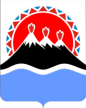 МИНИСТЕРСТВО ПРИРОДНЫХ РЕСУРСОВ И ЭКОЛОГИИ КАМЧАТСКОГО КРАЯПРИКАЗМИНИСТРА ПРИРОДНЫХ РЕСУРСОВ И ЭКОЛОГИИ КАМЧАТСКОГО КРАЯ DATEACTIVATED г. № DOCNUMBERКамчатский край Об утверждении Административного регламентаМинистерства природных ресурсов и экологии Камчатского края по предоставлению государственной услуги 
«Государственная услуга по выдаче разрешения на строительство, реконструкцию объектов капитального строительства, планируемых в границах особо охраняемых природных территорий регионального значения, выдача указанного разрешения не относится к полномочиям иных органов»В соответствии со статьей 51 Градостроительного кодекса Российской Федерации, Федеральным законом от 27.07.2010 № 210-ФЗ "Об организации предоставления государственных и муниципальных услуг", постановлением Правительства Камчатского края от 14.12.2018 № 528-П "О разработке и утверждении Административных регламентов предоставления государственных услуг исполнительными органами государственной власти Камчатского края", постановлением Правительства Камчатского края от 12.04.2011 № 137-П "Об утверждении положения о Министерстве природных ресурсов и экологии Камчатского края"Утвердить прилагаемый Административный регламент Министерства природных ресурсов и экологии Камчатского края по предоставлению государственной услуги «Государственная услуга по выдаче разрешения на строительство, реконструкцию объектов капитального строительства, планируемых в границах особо охраняемых природных территорий регионального значения, выдача указанного разрешения не относится к полномочиям иных органов».Утвержден приказом Министра природных ресурсов и экологии Камчатского края от DATEDOUBLEACTIVATED № DOCNUMBERАдминистративный регламентМинистерства природных ресурсов и экологии Камчатского края
по предоставлению государственной услуги «Государственная услуга по выдаче разрешения на строительство, реконструкцию объектов капитального строительства, планируемых в границах особо охраняемых природных территорий регионального значения, выдача указанного разрешения не относится к полномочиям иных органов»I. Общие положенияНастоящий Административный регламент устанавливает порядок и стандарт предоставления государственной услуги «Государственная услуга по выдаче разрешения на строительство, реконструкцию объектов капитального строительства, планируемых в границах особо охраняемых природных территорий регионального значения, выдача указанного разрешения не относится к полномочиям иных органов» (далее – Услуга).Услуга предоставляется физическим лицам, включая индивидуальных предпринимателей,  юридическим лицам, зарегистрированным на территории Российской Федерации (далее – заявители), указанным в таблице 1 приложения № 1 к настоящему Административному регламенту.Услуга должна быть предоставлена заявителю в соответствии с вариантом предоставления Услуги (далее – вариант).Вариант определяется в соответствии с таблицей 2 приложения № 1 к настоящему Административному регламенту исходя из общих признаков заявителя, а также из результата предоставления Услуги, за предоставлением которой обратился указанный заявитель.Признаки заявителя определяются путем профилирования, осуществляемого в соответствии с настоящим Административным регламентом.Информация о порядке предоставления Услуги размещается в федеральной государственной информационной системе «Единый портал государственных и муниципальных услуг (функций)» (далее – Единый портал) и в иных государственных информационных системах, в том числе на региональном портале государственных и муниципальных услуг (функций) (далее – Региональный портал).II. Стандарт предоставления УслугиНаименование УслугиГосударственная услуга по выдаче разрешения на строительство, реконструкцию объектов капитального строительства, планируемых в границах особо охраняемых природных территорий регионального значения, выдача указанного разрешения не относится к полномочиям иных органов.Наименование органа, предоставляющего УслугуУслуга предоставляется Министерством природных ресурсов и экологии Камчатского края (далее – Орган власти).Возможность получения Услуги в многофункциональном центре предоставления государственных и муниципальных услуг не предусмотрена.Результат предоставления УслугиПри обращении заявителя за выдачей разрешения на строительство результатами предоставления Услуги являются:разрешение на строительство (документ на бумажном носителе или в форме электронного документа);уведомление об отказе в предоставлении Услуги (письмо).Формирование реестровой записи в качестве результата предоставления Услуги не предусмотрено.Документом, содержащим решение о предоставлении Услуги, является приказ Министерства природных ресурсов и экологии Камчатского края об оказании государственной услуги по выдаче разрешения на строительство, реконструкцию объектов капитального  строительства, планируемых в границах особо охраняемых природных территорий регионального значения если в соответствии и Градостроительным кодексом Российской Федерации выдача разрешений не относится к полномочиям иных органов. В состав реквизитов документа входят .При обращении заявителя за продлением сроков действия разрешения на строительство результатами предоставления Услуги являются:исправленное разрешение на строительство (документ на бумажном носителе или в форме электронного документа);отказ в предоставлении услуги (письмо).Формирование реестровой записи в качестве результата предоставления Услуги не предусмотрено.Документ, содержащий решение о предоставлении Услуги, настоящим Административным регламентом не предусмотрен.При обращении заявителя за внесением изменений в разрешение на строительство результатами предоставления Услуги являются:исправленное разрешение на строительство (документ на бумажном носителе или в форме электронного документа);уведомление об отказе в предоставлении Услуги (письмо).Формирование реестровой записи в качестве результата предоставления Услуги не предусмотрено.Документ, содержащий решение о предоставлении Услуги, настоящим Административным регламентом не предусмотрен.При обращении заявителя за исправлением допущенных опечаток и (или) ошибок в выданном результате предоставления Услуги результатами предоставления Услуги являются:документ, выданный в результате предоставления Услуги, с исправленными ошибками и (или) опечатками (документ на бумажном носителе или в форме электронного документа);уведомление об отказе в исправлении опечаток и (или) ошибок (документ на бумажном носителе или в форме электронного документа).Формирование реестровой записи в качестве результата предоставления Услуги не предусмотрено.Документ, содержащий решение о предоставлении Услуги, настоящим Административным регламентом не предусмотрен. Результаты предоставления Услуги могут быть получены посредством почтовой связи, посредством личного приёма, посредством электронной почты.Срок предоставления УслугиМаксимальный срок предоставления Услуги составляет 30 рабочих дней со дня регистрации заявления о предоставлении Услуги (далее – заявление) и документов, необходимых для предоставления Услуги.Срок предоставления Услуги определяется для каждого варианта и приведен в их описании, содержащемся в разделе III настоящего Административного регламента.Правовые основания для предоставления УслугиПеречень нормативных правовых актов, регулирующих предоставление Услуги, информация о порядке досудебного (внесудебного) обжалования решений и действий (бездействия) Органа власти, а также о должностных лицах, государственных служащих, работниках Органа власти размещены на официальном сайте Органа власти в информационно-телекоммуникационной сети «Интернет» (далее – сеть «Интернет»), а также на Едином портале.Исчерпывающий перечень документов, необходимых для предоставления УслугиИсчерпывающий перечень документов, необходимых в соответствии с законодательными или иными нормативными правовыми актами для предоставления Услуги, которые заявитель должен представить самостоятельно, – документы, удостоверяющие личность , – паспорт гражданина Российской Федерации (при подаче заявления посредством личного приёма: оригинал; посредством электронной почты: копия документа; посредством почтовой связи: копия документа).Исчерпывающий перечень документов, необходимых в соответствии с законодательными или иными нормативными правовыми актами для предоставления Услуги, которые заявитель вправе представить по собственной инициативе:документы, подтверждающие государственную регистрацию юридического лица:выписка из Единого государственного реестра юридических лиц (при подаче заявления посредством электронной почты: электронная копия документа, заверенная электронной подписью уполномоченного лица; посредством личного приёма: оригинал; посредством почтовой связи: копия документа, заверенная организацией, копия документа, заверенная подписью уполномоченного лица и печатью организации (при наличии));учредительные документы (при подаче заявления посредством электронной почты: электронная копия документа, заверенная электронной подписью уполномоченного лица; посредством личного приёма: копия и оригинал, оригинал; посредством почтовой связи: копия документа, заверенная подписью уполномоченного лица и печатью организации (при наличии));документы, необходимые для выдачи разрешения на строительство, – пояснительная записка (при подаче заявления посредством личного приёма: ; посредством почтовой связи: ; посредством электронной почты: );документы, подтверждающие законное пребывание на территории Российской Федерации, – документ, предусмотренный законодательством Российской Федерации об объектах культурного наследия, в случае, если при проведении работ по сохранению объекта культурного наследия затрагиваются конструктивные и другие характеристики надежности и безопасности такого объекта (при подаче заявления посредством личного приёма: ; посредством почтовой связи: ; посредством электронной почты: );правоустанавливающие документы на земельный участок (при подаче заявления посредством личного приёма: оригинал; посредством электронной почты: электронная копия документа, заверенная электронной подписью уполномоченного лица; посредством почтовой связи: копия документа, заверенная подписью уполномоченного лица и печатью организации (при наличии)):соглашение об установлении сервитута;схема расположения земельного участка;правоустанавливающие документы на земельный участок ;документы, подтверждающие право на приобретение земельного участка, установленные законодательством субъекта Российской Федерации или законодательством Российской  Федерации;кадастровый паспорт земельного участка;документы, удостоверяющие личность , – паспорт гражданина Российской Федерации (при подаче заявления посредством личного приёма: оригинал; посредством почтовой связи: копия документа, заверенная подписью уполномоченного лица и печатью организации (при наличии); посредством электронной почты: электронная копия документа, заверенная электронной подписью уполномоченного лица). Представление заявителем документов, предусмотренных в настоящем подразделе, а также заявления осуществляется посредством почтовой связи, посредством личного приёма, посредством электронной почты.Исчерпывающий перечень оснований для отказа
в приеме заявления и документов, необходимых для предоставления УслугиОрган власти отказывает заявителю в приеме заявления и документов при наличии следующих оснований:представленные документы содержат подчистки и исправления текста, не заверенные в порядке, установленном законодательством Российской Федерации;представленные в электронном виде документы содержат повреждения, наличие которых не позволяет в полном объеме использовать информацию и сведения, содержащиеся в документах для предоставления услуги;наличие противоречивых сведений в заявлении и приложенных к нему документах;наличие записей, исполненных карандашом, подчисток или приписок, зачеркнутых слов и иных не оговоренных в них исправлений, а также повреждений, не позволяющих однозначно истолковать их содержание и не доступных для обработки с использованием электронных вычислительных машин.Исчерпывающий перечень оснований для приостановления предоставления Услуги или отказа в предоставлении УслугиОснования для приостановления предоставления Услуги законодательством Российской Федерации не предусмотрены.Орган власти отказывает заявителю в предоставлении Услуги при наличии следующих оснований:представление сведений и (или) документов, которые противоречат сведениям, полученным в ходе межведомственного взаимодействия;документ не соответствует требованиям законодательства Российской Федерации;документ, удостоверяющий личность заявителя, не представлен;наличие в документах недостоверной или неполной информации;личность заявителя не установлена;срок действия документа, удостоверяющего личность, истек на дату подачи заявления;сведения, указанные в заявлении, не подтверждены данными, полученными из Единого государственного реестра юридических лиц;представленный в электронном виде документ не пригоден для передачи по информационно-телекоммуникационным сетям или обработки в информационных системах;представленные документы содержат недостоверную информацию;документы содержат неполную информацию;в документе отсутствуют необходимые сведения;направленный в электронном виде документ не подписан усиленной квалифицированной электронной подписью;юридическое лицо на момент обращения за Услугой не имеет статуса "Действующее";сведения, содержащиеся в заявлении (запросе), не соответствуют сведениям, содержащимся в выписке из ЕГРЮЛ;данные о заявителе представлены не в полном объеме;организация не является юридическим лицом, созданным и функционирующим в соответствии с законодательством Российской Федерации;не представлен действующий на момент подачи заявления документ;заявитель не является юридическим лицом, созданным и зарегистрированным в соответствии с законодательством Российской Федерации;документ не соответствует требованиям к документам, представляемым в электронной форме;отсутствие в заявлении реквизитов выданного разрешения на строительство или иных сведений, позволяющих идентифицировать разрешение на строительство;должностное лицо, подписавшее документ, не обладало полномочиями на его подписание;сведения заполнены некорректно;отсутствие технического плана объекта капитального строительства;земельный участок не отнесен к определенной категории земель;границы образуемого земельного участка совпадают с местоположением земельного участка, образуемого в соответствии с ранее принятым решением об утверждении схемы расположения земельного участка;площадь планируемого земельного участка не соответствует установленным предельным (максимальным и минимальным) размерам земельного участка;границы планируемого земельного участка пересекают границы территориальных зон, лесничеств, лесопарков;схема расположения земельного участка не соответствует установленным требованиям по форме, формату и требованиям к ее подготовке;на земельном участке находятся объекты недвижимости, находящиеся в частной собственности;земельный участок зарезервирован для государственных или муниципальных нужд;земельный участок предназначен для размещения объектов федерального значения, объектов регионального значения или объектов местного значения;земельный участок предназначен для размещения объектов капитального строительства в соответствии с государственными программами или адресными инвестиционными программами;земельный участок ограничен в обороте или не может быть предметом договора купли-продажи земельного участка;;;не получена утвержденная схема расположения земельного участка на кадастровом плане территории;;на земельном участке находятся объекты федерального значения, объекты регионального значения или объекты местного значения;земельный участок изъят из оборота или может быть не только предметом договора аренды земельного участка;схема расположения земельного участка не соответствует утвержденному проекту планировки территории, землеустроительной документации, положению об особо охраняемой природной территории;документы, подтверждающие наличие правоотношений по комплексному развитию территории, не представлены;заявитель не является правообладателем земельного участка ;отсутствие документов, необходимых для предоставления услуги;в соответствии с подпунктом 1 статьи 39.16 Земельного кодекса Российской Федерации, c заявлением о предоставлении земельного участка обратилось лицо, которое в соответствии с земельным законодательством не имеет права на приобретение земельного участка без проведения торгов;документы, необходимые для предоставления Услуги, не представлены.Размер платы, взимаемой с заявителя 
при предоставлении Услуги, и способы ее взиманияВзимание государственной пошлины или иной платы за предоставление Услуги законодательством Российской Федерации не предусмотрено.Максимальный срок ожидания в очереди при подаче заявителем заявления и при получении результата предоставления УслугиМаксимальный срок ожидания в очереди при подаче заявления составляет 15 минут. Максимальный срок ожидания в очереди при получении результата Услуги составляет 15 минут.Срок регистрации заявленияСрок регистрации заявления и документов, необходимых для предоставления Услуги, составляет со дня (момента) подачи заявления и документов, необходимых для предоставления Услуги:посредством почтового отправления – 0 минут; посредством личного приёма – 1 рабочий день; посредством электронной почты – 0 минут.Требования к помещениям, в которых предоставляется УслугаТребования к помещениям, в которых предоставляется Услуга, отсутствуют, поскольку Услуга предоставляется исключительно в электронном виде.Показатели доступности и качества УслугиК показателям доступности предоставления Услуги относятся: полнота, актуальность и достоверность информации о порядке предоставления Услуги, в том числе в электронной форме; наличие необходимого и достаточного количества специалистов Органа местного самоуправления, а также помещений Органа местного самоуправления, в которых осуществляется прием заявлений и документов от заявителей; расположенность помещений Органа местного самоуправления, предназначенных для предоставления Услуги, в зоне доступности к основным транспортным магистралям; расположенность Органа власти в зоне доступности к основным транспортным магистралям; возможность подачи запроса (заявления) на получение Услуги и документов в электронной форме; возможность досудебного (внесудебного) рассмотрения жалоб в процессе предоставления Услуги; возможность получения информации о ходе предоставления Услуги в электронной форме; наглядность форм размещаемой информации о порядке предоставления Услуги; оперативность и достоверность предоставляемой информации о порядке предоставления Услуги; обеспечение доступа за предоставлением Услуги, в том числе лицам с ограниченными физическими возможностями.К показателям качества предоставления Услуги относятся:поддержание обратной связи с заявителем;отсутствие обоснованных жалоб со стороны заявителей по результатам предоставления Услуги;отсутствие нарушений установленных сроков в процессе предоставления Услуги;наличие достаточной численности государственных служащих Органа власти в целях соблюдения сроков предоставления Услуги;соблюдение стандарта предоставления Услуги;в случае направления заявления и документов посредством Единого портала взаимодействие заявителя с должностными лицами, участвующими в предоставлении Услуги, осуществляется один раз - при представлении в Орган власти оригиналов документов для сверки с электронными образами документов, поданных через Единый портал;отсутствие заявлений об оспаривании решений, действий (бездействия) Органа власти, его должностных лиц, принимаемых (совершенных) при предоставлении Услуги, по итогам рассмотрения которых вынесены решения об удовлетворении требований заявителей;возможность заявителя оценить качество предоставления Услуги;предоставление возможности подачи заявления о предоставлении Услуги и документов (сведений), необходимых для предоставления Услуги, в форме электронного документа, в том числе с использованием Единого портала;полнота, актуальность и доступность информации о порядке предоставления Услуги.Иные требования к предоставлению УслугиУслуги, которые являются необходимыми и обязательными для предоставления Услуги, законодательством Российской Федерации не предусмотрены.Информационная система, используемая для предоставления Услуги, – федеральная государственная информационная система «Единая система межведомственного электронного взаимодействия».III. Состав, последовательность и сроки выполнения административных процедурПеречень вариантов предоставления УслугиПри обращении заявителя за выдачей разрешения на строительство Услуга предоставляется в соответствии со следующими вариантами:юридическое лицо, зарегистрированное на территории Российской Федерации, Заявитель обращается лично;юридическое лицо, зарегистрированное на территории Российской Федерации, Заявитель обращается через представителя;физическое лицо, включая индивидуального предпринимателя, Заявитель обращается лично;физическое лицо, включая индивидуального предпринимателя, Заявитель обращается через представителя.При обращении заявителя за продлением сроков действия разрешения на строительство Услуга предоставляется в соответствии со следующими вариантами:физическое лицо, включая индивидуального предпринимателя;юридическое лицо, зарегистрированное на территории Российской Федерации.При обращении заявителя за внесением изменений в разрешение на строительство Услуга предоставляется в соответствии со следующими вариантами:физическое лицо, включая индивидуального предпринимателя, Обратился лично;физическое лицо, включая индивидуального предпринимателя, обратился через представителя;юридическое лицо, зарегистрированное на территории Российской Федерации, Обратился лично;юридическое лицо, зарегистрированное на территории Российской Федерации, обратился через представителя.При обращении заявителя за исправлением допущенных опечаток и (или) ошибок в выданном результате предоставления Услуги Услуга предоставляется в соответствии со следующим вариантом – имеющий (ая/ее/ие) иные признаки, перечень которых приведен в приложении № 2 к настоящему Административному регламенту.Возможность оставления заявления без рассмотрения не предусмотрена. Профилирование заявителяВариант определяется путем анкетирования заявителя, в процессе которого устанавливается результат Услуги, за предоставлением которого он обратился, а также признаки заявителя. Вопросы, направленные на определение признаков заявителя, приведены в таблице 2 приложения № 1 к настоящему Административному регламенту.Профилирование осуществляется:посредством почтового отправления;посредством личного приёма;посредством почтовой связи;посредством электронной почты.По результатам получения ответов от заявителя на вопросы анкетирования определяется полный перечень комбинаций значений признаков в соответствии с настоящим Административным регламентом, каждая из которых соответствует одному варианту.Описания вариантов, приведенные в настоящем разделе, размещаются Органом власти в общедоступном для ознакомления месте.Максимальный срок предоставления варианта Услуги составляет 4 рабочих дня со дня регистрации заявления и документов, необходимых для предоставления Услуги.Результатом предоставления варианта Услуги являются:разрешение на строительство (документ на бумажном носителе или в форме электронного документа);уведомление об отказе в предоставлении Услуги (письмо).Формирование реестровой записи в качестве результата предоставления Услуги не предусмотрено.Документом, содержащим решение о предоставлении Услуги, является приказ Министерства природных ресурсов и экологии Камчатского края об оказании государственной услуги по выдаче разрешения на строительство, реконструкцию объектов капитального  строительства, планируемых в границах особо охраняемых природных территорий регионального значения если в соответствии и Градостроительным кодексом Российской Федерации выдача разрешений не относится к полномочиям иных органов. В состав реквизитов документа входят .Орган власти отказывает заявителю в предоставлении Услуги при наличии следующих оснований:сведения, указанные в заявлении, не подтверждены данными, полученными из Единого государственного реестра юридических лиц;представленный в электронном виде документ не пригоден для передачи по информационно-телекоммуникационным сетям или обработки в информационных системах;представленные документы содержат недостоверную информацию;документы содержат неполную информацию;в документе отсутствуют необходимые сведения;направленный в электронном виде документ не подписан усиленной квалифицированной электронной подписью;юридическое лицо на момент обращения за Услугой не имеет статуса "Действующее";сведения, содержащиеся в заявлении (запросе), не соответствуют сведениям, содержащимся в выписке из ЕГРЮЛ;данные о заявителе представлены не в полном объеме;организация не является юридическим лицом, созданным и функционирующим в соответствии с законодательством Российской Федерации;не представлен действующий на момент подачи заявления документ;заявитель не является юридическим лицом, созданным и зарегистрированным в соответствии с законодательством Российской Федерации;документ не соответствует требованиям к документам, представляемым в электронной форме.Административные процедуры, осуществляемые при предоставлении Услуги в соответствии с настоящим вариантом:прием заявления и документов и (или) информации, необходимых для предоставления Услуги;принятие решения о предоставлении (об отказе в предоставлении) Услуги;предоставление результата Услуги. В настоящем варианте предоставления Услуги не приведены административные процедуры: межведомственное информационное взаимодействие, приостановление предоставления Услуги, поскольку они не предусмотрены законодательством Российской Федерации.Прием заявления и документов и (или) информации, необходимых для предоставления УслугиПредставление заявителем документов и заявления в соответствии с формой, предусмотренной в приложении № 4 к настоящему Административному регламенту, осуществляется посредством почтовой связи, посредством личного приёма, посредством электронной почты.Документы, необходимые для предоставления Услуги, которые заявитель должен представить самостоятельно, законодательными или иными нормативными правовыми актами Российской Федерации не предусмотрены.Исчерпывающий перечень документов, необходимых в соответствии с законодательными или иными нормативными правовыми актами для предоставления Услуги, которые заявитель вправе представить по собственной инициативе:документы, подтверждающие государственную регистрацию юридического лица (один из документов по выбору заявителя):выписка из Единого государственного реестра юридических лиц (при подаче заявления посредством электронной почты: электронная копия документа, заверенная электронной подписью уполномоченного лица; посредством личного приёма: оригинал; посредством почтовой связи: копия документа, заверенная организацией);учредительные документы (при подаче заявления посредством электронной почты: электронная копия документа, заверенная электронной подписью уполномоченного лица; посредством личного приёма: копия и оригинал; посредством почтовой связи: копия документа, заверенная подписью уполномоченного лица и печатью организации (при наличии));документы, необходимые для выдачи разрешения на строительство, – пояснительная записка (при подаче заявления посредством личного приёма: ; посредством почтовой связи: ; посредством электронной почты: );документы, подтверждающие законное пребывание на территории Российской Федерации, – документ, предусмотренный законодательством Российской Федерации об объектах культурного наследия, в случае, если при проведении работ по сохранению объекта культурного наследия затрагиваются конструктивные и другие характеристики надежности и безопасности такого объекта (при подаче заявления посредством личного приёма: ; посредством почтовой связи: ; посредством электронной почты: ). Способами установления личности (идентификации) заявителя при взаимодействии с заявителями являются: посредством почтовой связи – установление личности не требуется; посредством личного приёма – документ, удостоверяющий личность; посредством электронной почты – установление личности не требуется.Орган власти отказывает заявителю в приеме заявления и документов при наличии следующего основания – наличие записей, исполненных карандашом, подчисток или приписок, зачеркнутых слов и иных не оговоренных в них исправлений, а также повреждений, не позволяющих однозначно истолковать их содержание и не доступных для обработки с использованием электронных вычислительных машин.Услуга не предусматривает возможности приема заявления и документов, необходимых для предоставления варианта Услуги, по выбору заявителя, независимо от его места жительства или места пребывания (для физических лиц, включая индивидуальных предпринимателей) либо места нахождения (для юридических лиц).Срок регистрации заявления и документов, необходимых для предоставления Услуги, составляет  заявления и документов, необходимых для предоставления Услуги:.Принятие решения о предоставлении (об отказе в предоставлении) УслугиРешение о предоставлении Услуги принимается Органом власти при выполнении каждого из следующих критериев принятия решения:сведения, указанные в заявлении, подтверждены данными, полученными из Единого государственного реестра юридических лиц;представленный в электронном виде документ пригоден для передачи по информационно-телекоммуникационным сетям или обработки в информационных системах;представленные документы содержат достоверную информацию;документы содержат полную информацию;документ содержит все необходимые сведения;направленный в электронном виде документ подписан усиленной квалифицированной электронной подписью;юридическое лицо на момент обращения за Услугой имеет статус "Действующее";сведения, содержащиеся в заявлении (запросе), соответствуют сведениям, содержащимся в выписке из ЕГРЮЛ;данные о заявителе представлены в полном объеме;организация является юридическим лицом, созданным и функционирующим в соответствии с законодательством Российской Федерации;представлен действующий на момент подачи заявления документ;заявитель является юридическим лицом, созданным и зарегистрированным в соответствии с законодательством Российской Федерации;документ соответствует требованиям к документам, представляемым в электронной форме.Решение об отказе в предоставлении Услуги принимается при невыполнении указанных критериев.Принятие решения о предоставлении Услуги осуществляется в срок, не превышающий 1 рабочего дня со дня получения Органом власти всех сведений, необходимых для подтверждения критериев, предусмотренных настоящим вариантом предоставления Услуги, необходимых для принятия такого решения.Предоставление результата Услуги Способы получения результата предоставления Услуги:посредством личного приёма, посредством почтовой связи, посредством электронной почты – разрешение на строительство;посредством личного приёма, посредством почтовой связи, посредством электронной почты – уведомление об отказе в предоставлении Услуги.Предоставление результата Услуги осуществляется в срок, не превышающий 1 рабочего дня со дня принятия решения о предоставлении Услуги.Результат предоставления Услуги не может быть предоставлен по выбору заявителя независимо от его места жительства или места пребывания (для физических лиц, включая индивидуальных предпринимателей) либо места нахождения (для юридических лиц).Максимальный срок предоставления варианта Услуги составляет 4 рабочих дня со дня регистрации заявления и документов, необходимых для предоставления Услуги.Результатом предоставления варианта Услуги являются:разрешение на строительство (документ на бумажном носителе или в форме электронного документа);уведомление об отказе в предоставлении Услуги (письмо).Формирование реестровой записи в качестве результата предоставления Услуги не предусмотрено.Документом, содержащим решение о предоставлении Услуги, является приказ Министерства природных ресурсов и экологии Камчатского края об оказании государственной услуги по выдаче разрешения на строительство, реконструкцию объектов капитального  строительства, планируемых в границах особо охраняемых природных территорий регионального значения если в соответствии и Градостроительным кодексом Российской Федерации выдача разрешений не относится к полномочиям иных органов. В состав реквизитов документа входят .Орган власти отказывает заявителю в предоставлении Услуги при наличии следующих оснований:сведения, указанные в заявлении, не подтверждены данными, полученными из Единого государственного реестра юридических лиц;представленный в электронном виде документ не пригоден для передачи по информационно-телекоммуникационным сетям или обработки в информационных системах;представленные документы содержат недостоверную информацию;документы содержат неполную информацию;в документе отсутствуют необходимые сведения;направленный в электронном виде документ не подписан усиленной квалифицированной электронной подписью;юридическое лицо на момент обращения за Услугой не имеет статуса "Действующее";сведения, содержащиеся в заявлении (запросе), не соответствуют сведениям, содержащимся в выписке из ЕГРЮЛ;данные о заявителе представлены не в полном объеме;организация не является юридическим лицом, созданным и функционирующим в соответствии с законодательством Российской Федерации;не представлен действующий на момент подачи заявления документ;заявитель не является юридическим лицом, созданным и зарегистрированным в соответствии с законодательством Российской Федерации;документ не соответствует требованиям к документам, представляемым в электронной форме.Административные процедуры, осуществляемые при предоставлении Услуги в соответствии с настоящим вариантом:прием заявления и документов и (или) информации, необходимых для предоставления Услуги;принятие решения о предоставлении (об отказе в предоставлении) Услуги;предоставление результата Услуги. В настоящем варианте предоставления Услуги не приведены административные процедуры: межведомственное информационное взаимодействие, приостановление предоставления Услуги, поскольку они не предусмотрены законодательством Российской Федерации.Прием заявления и документов и (или) информации, необходимых для предоставления УслугиПредставление заявителем документов и заявления в соответствии с формой, предусмотренной в приложении № 4 к настоящему Административному регламенту, осуществляется посредством почтовой связи, посредством личного приёма, посредством электронной почты.Документы, необходимые для предоставления Услуги, которые заявитель должен представить самостоятельно, законодательными или иными нормативными правовыми актами Российской Федерации не предусмотрены.Исчерпывающий перечень документов, необходимых в соответствии с законодательными или иными нормативными правовыми актами для предоставления Услуги, которые заявитель вправе представить по собственной инициативе:документы, подтверждающие государственную регистрацию юридического лица (один из документов по выбору заявителя):выписка из Единого государственного реестра юридических лиц (при подаче заявления посредством электронной почты: электронная копия документа, заверенная электронной подписью уполномоченного лица; посредством личного приёма: оригинал; посредством почтовой связи: копия документа, заверенная организацией);учредительные документы (при подаче заявления посредством электронной почты: электронная копия документа, заверенная электронной подписью уполномоченного лица; посредством личного приёма: копия и оригинал; посредством почтовой связи: копия документа, заверенная подписью уполномоченного лица и печатью организации (при наличии));документы, необходимые для выдачи разрешения на строительство, – пояснительная записка (при подаче заявления посредством личного приёма: ; посредством почтовой связи: ; посредством электронной почты: );документы, подтверждающие законное пребывание на территории Российской Федерации, – документ, предусмотренный законодательством Российской Федерации об объектах культурного наследия, в случае, если при проведении работ по сохранению объекта культурного наследия затрагиваются конструктивные и другие характеристики надежности и безопасности такого объекта (при подаче заявления посредством личного приёма: ; посредством почтовой связи: ; посредством электронной почты: ). Способами установления личности (идентификации) заявителя при взаимодействии с заявителями являются: посредством почтовой связи – установление личности не требуется; посредством личного приёма – документ, удостоверяющий личность; посредством электронной почты – установление личности не требуется.Орган власти отказывает заявителю в приеме заявления и документов при наличии следующего основания – наличие записей, исполненных карандашом, подчисток или приписок, зачеркнутых слов и иных не оговоренных в них исправлений, а также повреждений, не позволяющих однозначно истолковать их содержание и не доступных для обработки с использованием электронных вычислительных машин.Услуга не предусматривает возможности приема заявления и документов, необходимых для предоставления варианта Услуги, по выбору заявителя, независимо от его места жительства или места пребывания (для физических лиц, включая индивидуальных предпринимателей) либо места нахождения (для юридических лиц).Срок регистрации заявления и документов, необходимых для предоставления Услуги, составляет  заявления и документов, необходимых для предоставления Услуги:.Принятие решения о предоставлении (об отказе в предоставлении) УслугиРешение о предоставлении Услуги принимается Органом власти при выполнении каждого из следующих критериев принятия решения:сведения, указанные в заявлении, подтверждены данными, полученными из Единого государственного реестра юридических лиц;представленный в электронном виде документ пригоден для передачи по информационно-телекоммуникационным сетям или обработки в информационных системах;представленные документы содержат достоверную информацию;документы содержат полную информацию;документ содержит все необходимые сведения;направленный в электронном виде документ подписан усиленной квалифицированной электронной подписью;юридическое лицо на момент обращения за Услугой имеет статус "Действующее";сведения, содержащиеся в заявлении (запросе), соответствуют сведениям, содержащимся в выписке из ЕГРЮЛ;данные о заявителе представлены в полном объеме;организация является юридическим лицом, созданным и функционирующим в соответствии с законодательством Российской Федерации;представлен действующий на момент подачи заявления документ;заявитель является юридическим лицом, созданным и зарегистрированным в соответствии с законодательством Российской Федерации;документ соответствует требованиям к документам, представляемым в электронной форме.Решение об отказе в предоставлении Услуги принимается при невыполнении указанных критериев.Принятие решения о предоставлении Услуги осуществляется в срок, не превышающий 1 рабочего дня со дня получения Органом власти всех сведений, необходимых для подтверждения критериев, предусмотренных настоящим вариантом предоставления Услуги, необходимых для принятия такого решения.Предоставление результата Услуги Способы получения результата предоставления Услуги:посредством личного приёма, посредством почтовой связи, посредством электронной почты – разрешение на строительство;посредством личного приёма, посредством почтовой связи, посредством электронной почты – уведомление об отказе в предоставлении Услуги.Предоставление результата Услуги осуществляется в срок, не превышающий 1 рабочего дня со дня принятия решения о предоставлении Услуги.Результат предоставления Услуги не может быть предоставлен по выбору заявителя независимо от его места жительства или места пребывания (для физических лиц, включая индивидуальных предпринимателей) либо места нахождения (для юридических лиц).Максимальный срок предоставления варианта Услуги составляет 3 рабочих дня со дня регистрации заявления и документов, необходимых для предоставления Услуги.Результатом предоставления варианта Услуги являются:разрешение на строительство (документ на бумажном носителе или в форме электронного документа);уведомление об отказе в предоставлении Услуги (письмо).Формирование реестровой записи в качестве результата предоставления Услуги не предусмотрено.Документом, содержащим решение о предоставлении Услуги, является приказ Министерства природных ресурсов и экологии Камчатского края об оказании государственной услуги по выдаче разрешения на строительство, реконструкцию объектов капитального  строительства, планируемых в границах особо охраняемых природных территорий регионального значения если в соответствии и Градостроительным кодексом Российской Федерации выдача разрешений не относится к полномочиям иных органов. В состав реквизитов документа входят .Орган власти отказывает заявителю в предоставлении Услуги при наличии следующих оснований:представление сведений и (или) документов, которые противоречат сведениям, полученным в ходе межведомственного взаимодействия;документ не соответствует требованиям законодательства Российской Федерации;документ, удостоверяющий личность заявителя, не представлен;наличие в документах недостоверной или неполной информации;личность заявителя не установлена;срок действия документа, удостоверяющего личность, истек на дату подачи заявления;отсутствие в заявлении реквизитов выданного разрешения на строительство или иных сведений, позволяющих идентифицировать разрешение на строительство;в документе отсутствуют необходимые сведения;должностное лицо, подписавшее документ, не обладало полномочиями на его подписание;сведения заполнены некорректно;отсутствие технического плана объекта капитального строительства;земельный участок не отнесен к определенной категории земель;границы образуемого земельного участка совпадают с местоположением земельного участка, образуемого в соответствии с ранее принятым решением об утверждении схемы расположения земельного участка;площадь планируемого земельного участка не соответствует установленным предельным (максимальным и минимальным) размерам земельного участка;границы планируемого земельного участка пересекают границы территориальных зон, лесничеств, лесопарков;схема расположения земельного участка не соответствует установленным требованиям по форме, формату и требованиям к ее подготовке;на земельном участке находятся объекты недвижимости, находящиеся в частной собственности;земельный участок зарезервирован для государственных или муниципальных нужд;земельный участок предназначен для размещения объектов федерального значения, объектов регионального значения или объектов местного значения;земельный участок предназначен для размещения объектов капитального строительства в соответствии с государственными программами или адресными инвестиционными программами;земельный участок ограничен в обороте или не может быть предметом договора купли-продажи земельного участка;;;не получена утвержденная схема расположения земельного участка на кадастровом плане территории;;на земельном участке находятся объекты федерального значения, объекты регионального значения или объекты местного значения;земельный участок изъят из оборота или может быть не только предметом договора аренды земельного участка;схема расположения земельного участка не соответствует утвержденному проекту планировки территории, землеустроительной документации, положению об особо охраняемой природной территории;документы, подтверждающие наличие правоотношений по комплексному развитию территории, не представлены;заявитель не является правообладателем земельного участка ;отсутствие документов, необходимых для предоставления услуги;в соответствии с подпунктом 1 статьи 39.16 Земельного кодекса Российской Федерации, c заявлением о предоставлении земельного участка обратилось лицо, которое в соответствии с земельным законодательством не имеет права на приобретение земельного участка без проведения торгов;документы, необходимые для предоставления Услуги, не представлены.Административные процедуры, осуществляемые при предоставлении Услуги в соответствии с настоящим вариантом:межведомственное информационное взаимодействие;прием заявления и документов и (или) информации, необходимых для предоставления Услуги;принятие решения о предоставлении (об отказе в предоставлении) Услуги;предоставление результата Услуги. В настоящем варианте предоставления Услуги не приведена административная процедура: приостановление предоставления Услуги, поскольку она не предусмотрена законодательством Российской Федерации.Межведомственное информационное взаимодействие Для получения Услуги необходимо направление следующих межведомственных информационных запросов:межведомственный запрос «Запрос сведений о факте прохождения технического осмотра». Поставщиком сведений является МИНИСТЕРСТВО ВНУТРЕННИХ ДЕЛ РОССИЙСКОЙ ФЕДЕРАЦИИ.Основанием для направления запроса является .Запрос направляется в течение  с момента возникновения основания для его направления.МИНИСТЕРСТВО ВНУТРЕННИХ ДЕЛ РОССИЙСКОЙ ФЕДЕРАЦИИ представляет запрашиваемые сведения в срок, не превышающий  с момента направления межведомственного запроса;межведомственный запрос «Сведения из электронного паспорта транспортного средства (шасси транспортного средства) и электронного паспорта самоходной машины и других видов техники в полном объеме». Поставщиком сведений является Акционерное общество Электронный паспорт.Основанием для направления запроса является .Запрос направляется в течение  с момента возникновения основания для его направления.Акционерное общество Электронный паспорт представляет запрашиваемые сведения в срок, не превышающий  с момента направления межведомственного запроса;межведомственный запрос «Предоставление сведений, содержащихся в Едином государственном реестре прав на недвижимое имущество и сделок с ним». Поставщиком сведений является Федеральная служба государственной регистрации, кадастра и картографии.Основанием для направления запроса является .Запрос направляется в течение  с момента возникновения основания для его направления.Федеральная служба государственной регистрации, кадастра и картографии представляет запрашиваемые сведения в срок, не превышающий  с момента направления межведомственного запроса;межведомственный запрос «Сведения о нахождении регистрационных документов и (или) государственных регистрационных знаков в розыске». Поставщиком сведений является МВД России.Основанием для направления запроса является .Запрос направляется в течение  с момента возникновения основания для его направления.МВД России представляет запрашиваемые сведения в срок, не превышающий .Перечень направляемых в межведомственном информационном запросе сведений, а также в ответе на такой запрос (в том числе цели их использования) приведен в приложении № 3 к настоящему Административному регламенту.Прием заявления и документов и (или) информации, необходимых для предоставления УслугиПредставление заявителем документов и заявления в соответствии с формой, предусмотренной в приложении № 4 к настоящему Административному регламенту, осуществляется посредством почтовой связи, посредством личного приёма, посредством электронной почты.Исчерпывающий перечень документов, необходимых в соответствии с законодательными или иными нормативными правовыми актами для предоставления Услуги, которые заявитель должен представить самостоятельно, – документы, удостоверяющие личность , – паспорт гражданина Российской Федерации (при подаче заявления посредством личного приёма: оригинал; посредством электронной почты: копия документа; посредством почтовой связи: копия документа).Исчерпывающий перечень документов, необходимых в соответствии с законодательными или иными нормативными правовыми актами для предоставления Услуги, которые заявитель вправе представить по собственной инициативе, – правоустанавливающие документы на земельный участок (при подаче заявления посредством личного приёма: оригинал; посредством электронной почты: электронная копия документа, заверенная электронной подписью уполномоченного лица; посредством почтовой связи: копия документа, заверенная подписью уполномоченного лица и печатью организации (при наличии)):соглашение об установлении сервитута;схема расположения земельного участка;правоустанавливающие документы на земельный участок ;документы, подтверждающие право на приобретение земельного участка, установленные законодательством субъекта Российской Федерации или законодательством Российской  Федерации;кадастровый паспорт земельного участка. Способами установления личности (идентификации) заявителя при взаимодействии с заявителями являются: посредством почтовой связи – установление личности не требуется; посредством личного приёма – документ, удостоверяющий личность; посредством электронной почты – установление личности не требуется.Орган власти отказывает заявителю в приеме заявления и документов при наличии следующих оснований:представленные документы содержат подчистки и исправления текста, не заверенные в порядке, установленном законодательством Российской Федерации;представленные в электронном виде документы содержат повреждения, наличие которых не позволяет в полном объеме использовать информацию и сведения, содержащиеся в документах для предоставления услуги;наличие противоречивых сведений в заявлении и приложенных к нему документах.Услуга не предусматривает возможности приема заявления и документов, необходимых для предоставления варианта Услуги, по выбору заявителя, независимо от его места жительства или места пребывания (для физических лиц, включая индивидуальных предпринимателей) либо места нахождения (для юридических лиц).Срок регистрации заявления и документов, необходимых для предоставления Услуги, составляет  заявления и документов, необходимых для предоставления Услуги:.Принятие решения о предоставлении (об отказе в предоставлении) УслугиРешение о предоставлении Услуги принимается Органом власти при выполнении каждого из следующих критериев принятия решения:гражданство заявителя подтверждено;документ соответствует требованиям законодательства Российской Федерации;документ, удостоверяющий личность заявителя, представлен;отсутствие в документах недостоверной или неполной информации;личность заявителя установлена;срок действия документа, удостоверяющего личность, не истек на дату подачи заявления;наличие в заявлении реквизитов выданного разрешения на строительство или иных сведений, позволяющих идентифицировать разрешение на строительство;документ содержит все необходимые сведения;должностное лицо, подписавшее документ, обладало полномочиями на его подписание;сведения заполнены корректно;наличие технического плана объекта капитального строительства;земельный участок отнесен к определенной категории земель;границы образуемого земельного участка не совпадают с местоположением земельного участка, образуемого в соответствии с ранее принятым решением об утверждении схемы расположения земельного участка;площадь планируемого земельного участка соответствует установленным предельным (максимальным и минимальным) размерам земельного участка;границы планируемого земельного участка не пересекают границы территориальных зон, лесничеств, лесопарков;схема расположения земельного участка полностью соответствует установленным требованиям по форме, формату и требованиям к ее подготовке;на земельном участке отсутствуют объекты недвижимости, находящиеся в частной собственности;земельный участок не зарезервирован для государственных или муниципальных нужд;земельный участок не предназначен для размещения объектов федерального значения, объектов регионального значения или объектов местного значения;земельный участок не предназначен для размещения объектов капитального строительства в соответствии с государственными программами или адресными инвестиционными программами;земельный участок не ограничен в обороте или может быть предметом договора купли-продажи земельного участка;схема расположения земельного участка соответствует требованиям к ее подготовке, которые установлены в соответствии с пунктом 12 статьи 11.10 ЗК РФ;земельный участок расположен в границах застроенной территории, в отношении которой отсутствует договор о ее развитии, или территории, в отношении которой отсутствует договор о ее комплексном освоении;получена утвержденная схема расположения земельного участка на кадастровом плане территории;земельный участок не расположен в границах территории, для который утвержден проект межевания территории;на земельном участке отсутствуют объекты федерального значения, объекты регионального значения или объекты местного значения;земельный участок не изъят из оборота или может быть только предметом договора аренды земельного участка;схема расположения земельного участка соответствует утвержденному проекту планировки территории, землеустроительной документации, положению об особо охраняемой природной территории;представлены документы, подтверждающие наличие правоотношений по комплексному развитию территории;заявитель является правообладателем земельного участка ;данные, указанные в запросе соответствуют сведениям;представленные документы подтверждают право заявителя на предоставление земельного участка в собственность бесплатно;документы, необходимые для предоставления Услуги, представлены.Решение об отказе в предоставлении Услуги принимается при невыполнении указанных критериев.Принятие решения о предоставлении Услуги осуществляется в срок, не превышающий 1 рабочего дня со дня получения Органом власти всех сведений, необходимых для подтверждения критериев, предусмотренных настоящим вариантом предоставления Услуги, необходимых для принятия такого решения.Предоставление результата Услуги Способы получения результата предоставления Услуги:посредством личного приёма, посредством почтовой связи, посредством электронной почты – разрешение на строительство;посредством личного приёма, посредством почтовой связи, посредством электронной почты – уведомление об отказе в предоставлении Услуги.Предоставление результата Услуги осуществляется в срок, не превышающий 1 рабочего дня со дня принятия решения о предоставлении Услуги.Результат предоставления Услуги не может быть предоставлен по выбору заявителя независимо от его места жительства или места пребывания (для физических лиц, включая индивидуальных предпринимателей) либо места нахождения (для юридических лиц).Максимальный срок предоставления варианта Услуги составляет 3 рабочих дня со дня регистрации заявления и документов, необходимых для предоставления Услуги.Результатом предоставления варианта Услуги являются:разрешение на строительство (документ на бумажном носителе или в форме электронного документа);уведомление об отказе в предоставлении Услуги (письмо).Формирование реестровой записи в качестве результата предоставления Услуги не предусмотрено.Документом, содержащим решение о предоставлении Услуги, является приказ Министерства природных ресурсов и экологии Камчатского края об оказании государственной услуги по выдаче разрешения на строительство, реконструкцию объектов капитального  строительства, планируемых в границах особо охраняемых природных территорий регионального значения если в соответствии и Градостроительным кодексом Российской Федерации выдача разрешений не относится к полномочиям иных органов. В состав реквизитов документа входят .Орган власти отказывает заявителю в предоставлении Услуги при наличии следующих оснований:представление сведений и (или) документов, которые противоречат сведениям, полученным в ходе межведомственного взаимодействия;документ не соответствует требованиям законодательства Российской Федерации;документ, удостоверяющий личность заявителя, не представлен;наличие в документах недостоверной или неполной информации;личность заявителя не установлена;срок действия документа, удостоверяющего личность, истек на дату подачи заявления;отсутствие в заявлении реквизитов выданного разрешения на строительство или иных сведений, позволяющих идентифицировать разрешение на строительство;в документе отсутствуют необходимые сведения;должностное лицо, подписавшее документ, не обладало полномочиями на его подписание;сведения заполнены некорректно;отсутствие технического плана объекта капитального строительства;земельный участок не отнесен к определенной категории земель;границы образуемого земельного участка совпадают с местоположением земельного участка, образуемого в соответствии с ранее принятым решением об утверждении схемы расположения земельного участка;площадь планируемого земельного участка не соответствует установленным предельным (максимальным и минимальным) размерам земельного участка;границы планируемого земельного участка пересекают границы территориальных зон, лесничеств, лесопарков;схема расположения земельного участка не соответствует установленным требованиям по форме, формату и требованиям к ее подготовке;на земельном участке находятся объекты недвижимости, находящиеся в частной собственности;земельный участок зарезервирован для государственных или муниципальных нужд;земельный участок предназначен для размещения объектов федерального значения, объектов регионального значения или объектов местного значения;земельный участок предназначен для размещения объектов капитального строительства в соответствии с государственными программами или адресными инвестиционными программами;земельный участок ограничен в обороте или не может быть предметом договора купли-продажи земельного участка;;;не получена утвержденная схема расположения земельного участка на кадастровом плане территории;;на земельном участке находятся объекты федерального значения, объекты регионального значения или объекты местного значения;земельный участок изъят из оборота или может быть не только предметом договора аренды земельного участка;схема расположения земельного участка не соответствует утвержденному проекту планировки территории, землеустроительной документации, положению об особо охраняемой природной территории;документы, подтверждающие наличие правоотношений по комплексному развитию территории, не представлены;заявитель не является правообладателем земельного участка ;отсутствие документов, необходимых для предоставления услуги;в соответствии с подпунктом 1 статьи 39.16 Земельного кодекса Российской Федерации, c заявлением о предоставлении земельного участка обратилось лицо, которое в соответствии с земельным законодательством не имеет права на приобретение земельного участка без проведения торгов;документы, необходимые для предоставления Услуги, не представлены.Административные процедуры, осуществляемые при предоставлении Услуги в соответствии с настоящим вариантом:межведомственное информационное взаимодействие;прием заявления и документов и (или) информации, необходимых для предоставления Услуги;принятие решения о предоставлении (об отказе в предоставлении) Услуги;предоставление результата Услуги. В настоящем варианте предоставления Услуги не приведена административная процедура: приостановление предоставления Услуги, поскольку она не предусмотрена законодательством Российской Федерации.Межведомственное информационное взаимодействие Для получения Услуги необходимо направление следующих межведомственных информационных запросов:межведомственный запрос «Запрос сведений о факте прохождения технического осмотра». Поставщиком сведений является МИНИСТЕРСТВО ВНУТРЕННИХ ДЕЛ РОССИЙСКОЙ ФЕДЕРАЦИИ.Основанием для направления запроса является .Запрос направляется в течение  с момента возникновения основания для его направления.МИНИСТЕРСТВО ВНУТРЕННИХ ДЕЛ РОССИЙСКОЙ ФЕДЕРАЦИИ представляет запрашиваемые сведения в срок, не превышающий  с момента направления межведомственного запроса;межведомственный запрос «Сведения из электронного паспорта транспортного средства (шасси транспортного средства) и электронного паспорта самоходной машины и других видов техники в полном объеме». Поставщиком сведений является Акционерное общество Электронный паспорт.Основанием для направления запроса является .Запрос направляется в течение  с момента возникновения основания для его направления.Акционерное общество Электронный паспорт представляет запрашиваемые сведения в срок, не превышающий  с момента направления межведомственного запроса;межведомственный запрос «Предоставление сведений, содержащихся в Едином государственном реестре прав на недвижимое имущество и сделок с ним». Поставщиком сведений является Федеральная служба государственной регистрации, кадастра и картографии.Основанием для направления запроса является .Запрос направляется в течение  с момента возникновения основания для его направления.Федеральная служба государственной регистрации, кадастра и картографии представляет запрашиваемые сведения в срок, не превышающий  с момента направления межведомственного запроса;межведомственный запрос «Сведения о нахождении регистрационных документов и (или) государственных регистрационных знаков в розыске». Поставщиком сведений является МВД России.Основанием для направления запроса является .Запрос направляется в течение  с момента возникновения основания для его направления.МВД России представляет запрашиваемые сведения в срок, не превышающий .Перечень направляемых в межведомственном информационном запросе сведений, а также в ответе на такой запрос (в том числе цели их использования) приведен в приложении № 3 к настоящему Административному регламенту.Прием заявления и документов и (или) информации, необходимых для предоставления УслугиПредставление заявителем документов и заявления в соответствии с формой, предусмотренной в приложении № 4 к настоящему Административному регламенту, осуществляется посредством почтовой связи, посредством личного приёма, посредством электронной почты.Исчерпывающий перечень документов, необходимых в соответствии с законодательными или иными нормативными правовыми актами для предоставления Услуги, которые заявитель должен представить самостоятельно, – документы, удостоверяющие личность , – паспорт гражданина Российской Федерации (при подаче заявления посредством личного приёма: оригинал; посредством электронной почты: копия документа; посредством почтовой связи: копия документа).Исчерпывающий перечень документов, необходимых в соответствии с законодательными или иными нормативными правовыми актами для предоставления Услуги, которые заявитель вправе представить по собственной инициативе, – правоустанавливающие документы на земельный участок (при подаче заявления посредством личного приёма: оригинал; посредством электронной почты: электронная копия документа, заверенная электронной подписью уполномоченного лица; посредством почтовой связи: копия документа, заверенная подписью уполномоченного лица и печатью организации (при наличии)):соглашение об установлении сервитута;схема расположения земельного участка;правоустанавливающие документы на земельный участок ;документы, подтверждающие право на приобретение земельного участка, установленные законодательством субъекта Российской Федерации или законодательством Российской  Федерации;кадастровый паспорт земельного участка. Способами установления личности (идентификации) заявителя при взаимодействии с заявителями являются: посредством почтовой связи – установление личности не требуется; посредством личного приёма – документ, удостоверяющий личность; посредством электронной почты – установление личности не требуется.Орган власти отказывает заявителю в приеме заявления и документов при наличии следующих оснований:представленные документы содержат подчистки и исправления текста, не заверенные в порядке, установленном законодательством Российской Федерации;представленные в электронном виде документы содержат повреждения, наличие которых не позволяет в полном объеме использовать информацию и сведения, содержащиеся в документах для предоставления услуги;наличие противоречивых сведений в заявлении и приложенных к нему документах.Услуга не предусматривает возможности приема заявления и документов, необходимых для предоставления варианта Услуги, по выбору заявителя, независимо от его места жительства или места пребывания (для физических лиц, включая индивидуальных предпринимателей) либо места нахождения (для юридических лиц).Срок регистрации заявления и документов, необходимых для предоставления Услуги, составляет  заявления и документов, необходимых для предоставления Услуги:.Принятие решения о предоставлении (об отказе в предоставлении) УслугиРешение о предоставлении Услуги принимается Органом власти при выполнении каждого из следующих критериев принятия решения:гражданство заявителя подтверждено;документ соответствует требованиям законодательства Российской Федерации;документ, удостоверяющий личность заявителя, представлен;отсутствие в документах недостоверной или неполной информации;личность заявителя установлена;срок действия документа, удостоверяющего личность, не истек на дату подачи заявления;наличие в заявлении реквизитов выданного разрешения на строительство или иных сведений, позволяющих идентифицировать разрешение на строительство;документ содержит все необходимые сведения;должностное лицо, подписавшее документ, обладало полномочиями на его подписание;сведения заполнены корректно;наличие технического плана объекта капитального строительства;земельный участок отнесен к определенной категории земель;границы образуемого земельного участка не совпадают с местоположением земельного участка, образуемого в соответствии с ранее принятым решением об утверждении схемы расположения земельного участка;площадь планируемого земельного участка соответствует установленным предельным (максимальным и минимальным) размерам земельного участка;границы планируемого земельного участка не пересекают границы территориальных зон, лесничеств, лесопарков;схема расположения земельного участка полностью соответствует установленным требованиям по форме, формату и требованиям к ее подготовке;на земельном участке отсутствуют объекты недвижимости, находящиеся в частной собственности;земельный участок не зарезервирован для государственных или муниципальных нужд;земельный участок не предназначен для размещения объектов федерального значения, объектов регионального значения или объектов местного значения;земельный участок не предназначен для размещения объектов капитального строительства в соответствии с государственными программами или адресными инвестиционными программами;земельный участок не ограничен в обороте или может быть предметом договора купли-продажи земельного участка;схема расположения земельного участка соответствует требованиям к ее подготовке, которые установлены в соответствии с пунктом 12 статьи 11.10 ЗК РФ;земельный участок расположен в границах застроенной территории, в отношении которой отсутствует договор о ее развитии, или территории, в отношении которой отсутствует договор о ее комплексном освоении;получена утвержденная схема расположения земельного участка на кадастровом плане территории;земельный участок не расположен в границах территории, для который утвержден проект межевания территории;на земельном участке отсутствуют объекты федерального значения, объекты регионального значения или объекты местного значения;земельный участок не изъят из оборота или может быть только предметом договора аренды земельного участка;схема расположения земельного участка соответствует утвержденному проекту планировки территории, землеустроительной документации, положению об особо охраняемой природной территории;представлены документы, подтверждающие наличие правоотношений по комплексному развитию территории;заявитель является правообладателем земельного участка ;данные, указанные в запросе соответствуют сведениям;представленные документы подтверждают право заявителя на предоставление земельного участка в собственность бесплатно;документы, необходимые для предоставления Услуги, представлены.Решение об отказе в предоставлении Услуги принимается при невыполнении указанных критериев.Принятие решения о предоставлении Услуги осуществляется в срок, не превышающий 1 рабочего дня со дня получения Органом власти всех сведений, необходимых для подтверждения критериев, предусмотренных настоящим вариантом предоставления Услуги, необходимых для принятия такого решения.Предоставление результата Услуги Способы получения результата предоставления Услуги:посредством личного приёма, посредством почтовой связи, посредством электронной почты – разрешение на строительство;посредством личного приёма, посредством почтовой связи, посредством электронной почты – уведомление об отказе в предоставлении Услуги.Предоставление результата Услуги осуществляется в срок, не превышающий 1 рабочего дня со дня принятия решения о предоставлении Услуги.Результат предоставления Услуги не может быть предоставлен по выбору заявителя независимо от его места жительства или места пребывания (для физических лиц, включая индивидуальных предпринимателей) либо места нахождения (для юридических лиц).Максимальный срок предоставления варианта Услуги составляет 2 рабочих дня со дня регистрации заявления и документов, необходимых для предоставления Услуги.Результатом предоставления варианта Услуги являются:исправленное разрешение на строительство (документ на бумажном носителе или в форме электронного документа);отказ в предоставлении услуги (письмо).Формирование реестровой записи в качестве результата предоставления Услуги не предусмотрено.Документ, содержащий решение о предоставлении Услуги, настоящим Административным регламентом не предусмотрен.Орган власти отказывает заявителю в предоставлении Услуги при наличии следующих оснований:личность заявителя не установлена;срок действия документа, удостоверяющего личность, истек на дату подачи заявления;наличие в документах недостоверной или неполной информации;представление сведений и (или) документов, которые противоречат сведениям, полученным в ходе межведомственного взаимодействия;документ не соответствует требованиям законодательства Российской Федерации.Административные процедуры, осуществляемые при предоставлении Услуги в соответствии с настоящим вариантом:прием заявления и документов и (или) информации, необходимых для предоставления Услуги;принятие решения о предоставлении (об отказе в предоставлении) Услуги;предоставление результата Услуги. В настоящем варианте предоставления Услуги не приведены административные процедуры: межведомственное информационное взаимодействие, приостановление предоставления Услуги, поскольку они не предусмотрены законодательством Российской Федерации.Прием заявления и документов и (или) информации, необходимых для предоставления УслугиПредставление заявителем документов и заявления в соответствии с формой, предусмотренной в приложении № 4 к настоящему Административному регламенту, осуществляется посредством почтовой связи, посредством личного приёма, посредством электронной почты.Документы, необходимые для предоставления Услуги, которые заявитель должен представить самостоятельно, законодательными или иными нормативными правовыми актами Российской Федерации не предусмотрены.Исчерпывающий перечень документов, необходимых в соответствии с законодательными или иными нормативными правовыми актами для предоставления Услуги, которые заявитель вправе представить по собственной инициативе, – документы, удостоверяющие личность , – паспорт гражданина Российской Федерации (при подаче заявления посредством личного приёма: оригинал; посредством почтовой связи: копия документа, заверенная подписью уполномоченного лица и печатью организации (при наличии); посредством электронной почты: электронная копия документа, заверенная электронной подписью уполномоченного лица). Способами установления личности (идентификации) заявителя при взаимодействии с заявителями являются: посредством почтовой связи – установление личности не требуется; посредством личного приёма – документ, удостоверяющий личность; посредством электронной почты – установление личности не требуется.Основания для отказа в приеме заявления и документов законодательством Российской Федерации не предусмотрены.Услуга не предусматривает возможности приема заявления и документов, необходимых для предоставления варианта Услуги, по выбору заявителя, независимо от его места жительства или места пребывания (для физических лиц, включая индивидуальных предпринимателей) либо места нахождения (для юридических лиц).Срок регистрации заявления и документов, необходимых для предоставления Услуги, составляет  заявления и документов, необходимых для предоставления Услуги:.Принятие решения о предоставлении (об отказе в предоставлении) УслугиРешение о предоставлении Услуги принимается Органом власти при выполнении каждого из следующих критериев принятия решения:личность заявителя установлена;срок действия документа, удостоверяющего личность, не истек на дату подачи заявления;отсутствие в документах недостоверной или неполной информации;гражданство заявителя подтверждено;документ соответствует требованиям законодательства Российской Федерации.Решение об отказе в предоставлении Услуги принимается при невыполнении указанных критериев.Принятие решения о предоставлении Услуги осуществляется в срок, не превышающий 0 рабочих дней со дня получения Органом власти всех сведений, необходимых для подтверждения критериев, предусмотренных настоящим вариантом предоставления Услуги, необходимых для принятия такого решения.Предоставление результата Услуги Способы получения результата предоставления Услуги:посредством личного приёма, посредством почтовой связи, посредством электронной почты – отказ в предоставлении услуги;посредством личного приёма, посредством почтовой связи, посредством электронной почты – исправленное разрешение на строительство.Предоставление результата Услуги осуществляется в срок, не превышающий 1 рабочего дня со дня принятия решения о предоставлении Услуги.Результат предоставления Услуги не может быть предоставлен по выбору заявителя независимо от его места жительства или места пребывания (для физических лиц, включая индивидуальных предпринимателей) либо места нахождения (для юридических лиц).Максимальный срок предоставления варианта Услуги составляет 2 рабочих дня со дня регистрации заявления и документов, необходимых для предоставления Услуги.Результатом предоставления варианта Услуги являются:исправленное разрешение на строительство (документ на бумажном носителе или в форме электронного документа);отказ в предоставлении услуги (письмо).Формирование реестровой записи в качестве результата предоставления Услуги не предусмотрено.Документ, содержащий решение о предоставлении Услуги, настоящим Административным регламентом не предусмотрен.Орган власти отказывает заявителю в предоставлении Услуги при наличии следующих оснований:сведения, указанные в заявлении, не подтверждены данными, полученными из Единого государственного реестра юридических лиц;представленный в электронном виде документ не пригоден для передачи по информационно-телекоммуникационным сетям или обработки в информационных системах;организация не является юридическим лицом, созданным и функционирующим в соответствии с законодательством Российской Федерации;представленные документы содержат недостоверную информацию;документы содержат неполную информацию;в документе отсутствуют необходимые сведения;направленный в электронном виде документ не подписан усиленной квалифицированной электронной подписью;юридическое лицо на момент обращения за Услугой не имеет статуса "Действующее";сведения, содержащиеся в заявлении (запросе), не соответствуют сведениям, содержащимся в выписке из ЕГРЮЛ;данные о заявителе представлены не в полном объеме;не представлен действующий на момент подачи заявления документ;заявитель не является юридическим лицом, созданным и зарегистрированным в соответствии с законодательством Российской Федерации;документ не соответствует требованиям к документам, представляемым в электронной форме.Административные процедуры, осуществляемые при предоставлении Услуги в соответствии с настоящим вариантом:прием заявления и документов и (или) информации, необходимых для предоставления Услуги;принятие решения о предоставлении (об отказе в предоставлении) Услуги;предоставление результата Услуги. В настоящем варианте предоставления Услуги не приведены административные процедуры: межведомственное информационное взаимодействие, приостановление предоставления Услуги, поскольку они не предусмотрены законодательством Российской Федерации.Прием заявления и документов и (или) информации, необходимых для предоставления УслугиПредставление заявителем документов и заявления в соответствии с формой, предусмотренной в приложении № 4 к настоящему Административному регламенту, осуществляется посредством почтовой связи, посредством личного приёма, посредством электронной почты.Документы, необходимые для предоставления Услуги, которые заявитель должен представить самостоятельно, законодательными или иными нормативными правовыми актами Российской Федерации не предусмотрены.Исчерпывающий перечень документов, необходимых в соответствии с законодательными или иными нормативными правовыми актами для предоставления Услуги, которые заявитель вправе представить по собственной инициативе, – документы, подтверждающие государственную регистрацию юридического лица (при подаче заявления посредством личного приёма: оригинал; посредством почтовой связи: копия документа, заверенная подписью уполномоченного лица и печатью организации (при наличии); посредством электронной почты: электронная копия документа, заверенная электронной подписью уполномоченного лица) (один из документов по выбору заявителя):выписка из Единого государственного реестра юридических лиц;учредительные документы. Способами установления личности (идентификации) заявителя при взаимодействии с заявителями являются: посредством почтовой связи – установление личности не требуется; посредством личного приёма – документ, удостоверяющий личность; посредством электронной почты – установление личности не требуется.Основания для отказа в приеме заявления и документов законодательством Российской Федерации не предусмотрены.Услуга не предусматривает возможности приема заявления и документов, необходимых для предоставления варианта Услуги, по выбору заявителя, независимо от его места жительства или места пребывания (для физических лиц, включая индивидуальных предпринимателей) либо места нахождения (для юридических лиц).Срок регистрации заявления и документов, необходимых для предоставления Услуги, составляет  заявления и документов, необходимых для предоставления Услуги:.Принятие решения о предоставлении (об отказе в предоставлении) УслугиРешение о предоставлении Услуги принимается Органом власти при выполнении каждого из следующих критериев принятия решения:сведения, указанные в заявлении, подтверждены данными, полученными из Единого государственного реестра юридических лиц;представленный в электронном виде документ пригоден для передачи по информационно-телекоммуникационным сетям или обработки в информационных системах;организация является юридическим лицом, созданным и функционирующим в соответствии с законодательством Российской Федерации;представленные документы содержат достоверную информацию;документы содержат полную информацию;документ содержит все необходимые сведения;направленный в электронном виде документ подписан усиленной квалифицированной электронной подписью;юридическое лицо на момент обращения за Услугой имеет статус "Действующее";сведения, содержащиеся в заявлении (запросе), соответствуют сведениям, содержащимся в выписке из ЕГРЮЛ;данные о заявителе представлены в полном объеме;представлен действующий на момент подачи заявления документ;заявитель является юридическим лицом, созданным и зарегистрированным в соответствии с законодательством Российской Федерации;документ соответствует требованиям к документам, представляемым в электронной форме.Решение об отказе в предоставлении Услуги принимается при невыполнении указанных критериев.Принятие решения о предоставлении Услуги осуществляется в срок, не превышающий 0 рабочих дней со дня получения Органом власти всех сведений, необходимых для подтверждения критериев, предусмотренных настоящим вариантом предоставления Услуги, необходимых для принятия такого решения.Предоставление результата Услуги Способы получения результата предоставления Услуги:посредством личного приёма, посредством почтовой связи, посредством электронной почты – отказ в предоставлении услуги;посредством личного приёма, посредством почтовой связи, посредством электронной почты – исправленное разрешение на строительство.Предоставление результата Услуги осуществляется в срок, не превышающий 1 рабочего дня со дня принятия решения о предоставлении Услуги.Результат предоставления Услуги не может быть предоставлен по выбору заявителя независимо от его места жительства или места пребывания (для физических лиц, включая индивидуальных предпринимателей) либо места нахождения (для юридических лиц).Максимальный срок предоставления варианта Услуги составляет 3 рабочих дня со дня регистрации заявления и документов, необходимых для предоставления Услуги.Результатом предоставления варианта Услуги являются:исправленное разрешение на строительство (документ на бумажном носителе или в форме электронного документа);уведомление об отказе в предоставлении Услуги (письмо).Формирование реестровой записи в качестве результата предоставления Услуги не предусмотрено.Документ, содержащий решение о предоставлении Услуги, настоящим Административным регламентом не предусмотрен.Орган власти отказывает заявителю в предоставлении Услуги при наличии следующих оснований:документ не соответствует требованиям законодательства Российской Федерации;документ, удостоверяющий личность заявителя, не представлен;наличие в документах недостоверной или неполной информации;личность заявителя не установлена;представление сведений и (или) документов, которые противоречат сведениям, полученным в ходе межведомственного взаимодействия;срок действия документа, удостоверяющего личность, истек на дату подачи заявления.Административные процедуры, осуществляемые при предоставлении Услуги в соответствии с настоящим вариантом:прием заявления и документов и (или) информации, необходимых для предоставления Услуги;принятие решения о предоставлении (об отказе в предоставлении) Услуги;предоставление результата Услуги. В настоящем варианте предоставления Услуги не приведены административные процедуры: межведомственное информационное взаимодействие, приостановление предоставления Услуги, поскольку они не предусмотрены законодательством Российской Федерации.Прием заявления и документов и (или) информации, необходимых для предоставления УслугиПредставление заявителем документов и заявления в соответствии с формой, предусмотренной в приложении № 4 к настоящему Административному регламенту, осуществляется посредством личного приёма, посредством электронной почты, посредством почтовой связи.Документы, необходимые для предоставления Услуги, которые заявитель должен представить самостоятельно, законодательными или иными нормативными правовыми актами Российской Федерации не предусмотрены.Исчерпывающий перечень документов, необходимых в соответствии с законодательными или иными нормативными правовыми актами для предоставления Услуги, которые заявитель вправе представить по собственной инициативе, – документы, удостоверяющие личность , – паспорт гражданина Российской Федерации (при подаче заявления посредством личного приёма: оригинал; посредством почтовой связи: копия документа, заверенная подписью уполномоченного лица и печатью организации (при наличии); посредством электронной почты: электронная копия документа, заверенная электронной подписью уполномоченного лица). Способами установления личности (идентификации) заявителя при взаимодействии с заявителями являются: посредством личного приёма – документ, удостоверяющий личность; посредством электронной почты – установление личности не требуется; посредством почтовой связи – установление личности не требуется.Основания для отказа в приеме заявления и документов законодательством Российской Федерации не предусмотрены.Услуга не предусматривает возможности приема заявления и документов, необходимых для предоставления варианта Услуги, по выбору заявителя, независимо от его места жительства или места пребывания (для физических лиц, включая индивидуальных предпринимателей) либо места нахождения (для юридических лиц).Срок регистрации заявления и документов, необходимых для предоставления Услуги, составляет  заявления и документов, необходимых для предоставления Услуги:.Принятие решения о предоставлении (об отказе в предоставлении) УслугиРешение о предоставлении Услуги принимается Органом власти при выполнении каждого из следующих критериев принятия решения:документ соответствует требованиям законодательства Российской Федерации;документ, удостоверяющий личность заявителя, представлен;отсутствие в документах недостоверной или неполной информации;личность заявителя установлена;гражданство заявителя подтверждено;срок действия документа, удостоверяющего личность, не истек на дату подачи заявления.Решение об отказе в предоставлении Услуги принимается при невыполнении указанных критериев.Принятие решения о предоставлении Услуги осуществляется в срок, не превышающий 1 рабочего дня со дня получения Органом власти всех сведений, необходимых для подтверждения критериев, предусмотренных настоящим вариантом предоставления Услуги, необходимых для принятия такого решения.Предоставление результата Услуги Способы получения результата предоставления Услуги:посредством личного приёма, посредством почтовой связи, посредством электронной почты – исправленное разрешение на строительство;посредством личного приёма, посредством почтовой связи, посредством электронной почты – уведомление об отказе в предоставлении Услуги.Предоставление результата Услуги осуществляется в срок, не превышающий 1 рабочего дня со дня принятия решения о предоставлении Услуги.Результат предоставления Услуги не может быть предоставлен по выбору заявителя независимо от его места жительства или места пребывания (для физических лиц, включая индивидуальных предпринимателей) либо места нахождения (для юридических лиц).Максимальный срок предоставления варианта Услуги составляет 3 рабочих дня со дня регистрации заявления и документов, необходимых для предоставления Услуги.Результатом предоставления варианта Услуги являются:исправленное разрешение на строительство (документ на бумажном носителе или в форме электронного документа);уведомление об отказе в предоставлении Услуги (письмо).Формирование реестровой записи в качестве результата предоставления Услуги не предусмотрено.Документ, содержащий решение о предоставлении Услуги, настоящим Административным регламентом не предусмотрен.Орган власти отказывает заявителю в предоставлении Услуги при наличии следующих оснований:документ не соответствует требованиям законодательства Российской Федерации;документ, удостоверяющий личность заявителя, не представлен;наличие в документах недостоверной или неполной информации;личность заявителя не установлена;представление сведений и (или) документов, которые противоречат сведениям, полученным в ходе межведомственного взаимодействия;срок действия документа, удостоверяющего личность, истек на дату подачи заявления.Административные процедуры, осуществляемые при предоставлении Услуги в соответствии с настоящим вариантом:прием заявления и документов и (или) информации, необходимых для предоставления Услуги;принятие решения о предоставлении (об отказе в предоставлении) Услуги;предоставление результата Услуги. В настоящем варианте предоставления Услуги не приведены административные процедуры: межведомственное информационное взаимодействие, приостановление предоставления Услуги, поскольку они не предусмотрены законодательством Российской Федерации.Прием заявления и документов и (или) информации, необходимых для предоставления УслугиПредставление заявителем документов и заявления в соответствии с формой, предусмотренной в приложении № 4 к настоящему Административному регламенту, осуществляется посредством личного приёма, посредством электронной почты, посредством почтовой связи.Документы, необходимые для предоставления Услуги, которые заявитель должен представить самостоятельно, законодательными или иными нормативными правовыми актами Российской Федерации не предусмотрены.Исчерпывающий перечень документов, необходимых в соответствии с законодательными или иными нормативными правовыми актами для предоставления Услуги, которые заявитель вправе представить по собственной инициативе, – документы, удостоверяющие личность , – паспорт гражданина Российской Федерации (при подаче заявления посредством личного приёма: оригинал; посредством почтовой связи: копия документа, заверенная подписью уполномоченного лица и печатью организации (при наличии); посредством электронной почты: электронная копия документа, заверенная электронной подписью уполномоченного лица). Способами установления личности (идентификации) заявителя при взаимодействии с заявителями являются: посредством личного приёма – документ, удостоверяющий личность; посредством электронной почты – установление личности не требуется; посредством почтовой связи – установление личности не требуется.Основания для отказа в приеме заявления и документов законодательством Российской Федерации не предусмотрены.Услуга не предусматривает возможности приема заявления и документов, необходимых для предоставления варианта Услуги, по выбору заявителя, независимо от его места жительства или места пребывания (для физических лиц, включая индивидуальных предпринимателей) либо места нахождения (для юридических лиц).Срок регистрации заявления и документов, необходимых для предоставления Услуги, составляет  заявления и документов, необходимых для предоставления Услуги:.Принятие решения о предоставлении (об отказе в предоставлении) УслугиРешение о предоставлении Услуги принимается Органом власти при выполнении каждого из следующих критериев принятия решения:документ соответствует требованиям законодательства Российской Федерации;документ, удостоверяющий личность заявителя, представлен;отсутствие в документах недостоверной или неполной информации;личность заявителя установлена;гражданство заявителя подтверждено;срок действия документа, удостоверяющего личность, не истек на дату подачи заявления.Решение об отказе в предоставлении Услуги принимается при невыполнении указанных критериев.Принятие решения о предоставлении Услуги осуществляется в срок, не превышающий 1 рабочего дня со дня получения Органом власти всех сведений, необходимых для подтверждения критериев, предусмотренных настоящим вариантом предоставления Услуги, необходимых для принятия такого решения.Предоставление результата Услуги Способы получения результата предоставления Услуги:посредством личного приёма, посредством почтовой связи, посредством электронной почты – исправленное разрешение на строительство;посредством личного приёма, посредством почтовой связи, посредством электронной почты – уведомление об отказе в предоставлении Услуги.Предоставление результата Услуги осуществляется в срок, не превышающий 1 рабочего дня со дня принятия решения о предоставлении Услуги.Результат предоставления Услуги не может быть предоставлен по выбору заявителя независимо от его места жительства или места пребывания (для физических лиц, включая индивидуальных предпринимателей) либо места нахождения (для юридических лиц).Максимальный срок предоставления варианта Услуги составляет 3 рабочих дня со дня регистрации заявления и документов, необходимых для предоставления Услуги.Результатом предоставления варианта Услуги являются:исправленное разрешение на строительство (документ на бумажном носителе или в форме электронного документа);уведомление об отказе в предоставлении Услуги (письмо).Формирование реестровой записи в качестве результата предоставления Услуги не предусмотрено.Документ, содержащий решение о предоставлении Услуги, настоящим Административным регламентом не предусмотрен.Орган власти отказывает заявителю в предоставлении Услуги при наличии следующих оснований:не представлен действующий на момент подачи заявления документ;заявитель не является юридическим лицом, созданным и зарегистрированным в соответствии с законодательством Российской Федерации;документ не соответствует требованиям к документам, представляемым в электронной форме;сведения, указанные в заявлении, не подтверждены данными, полученными из Единого государственного реестра юридических лиц;представленный в электронном виде документ не пригоден для передачи по информационно-телекоммуникационным сетям или обработки в информационных системах;организация не является юридическим лицом, созданным и функционирующим в соответствии с законодательством Российской Федерации;представленные документы содержат недостоверную информацию;документы содержат неполную информацию;в документе отсутствуют необходимые сведения;направленный в электронном виде документ не подписан усиленной квалифицированной электронной подписью;юридическое лицо на момент обращения за Услугой не имеет статуса "Действующее";сведения, содержащиеся в заявлении (запросе), не соответствуют сведениям, содержащимся в выписке из ЕГРЮЛ;данные о заявителе представлены не в полном объеме.Административные процедуры, осуществляемые при предоставлении Услуги в соответствии с настоящим вариантом:прием заявления и документов и (или) информации, необходимых для предоставления Услуги;принятие решения о предоставлении (об отказе в предоставлении) Услуги;предоставление результата Услуги. В настоящем варианте предоставления Услуги не приведены административные процедуры: межведомственное информационное взаимодействие, приостановление предоставления Услуги, поскольку они не предусмотрены законодательством Российской Федерации.Прием заявления и документов и (или) информации, необходимых для предоставления УслугиПредставление заявителем документов и заявления в соответствии с формой, предусмотренной в приложении № 4 к настоящему Административному регламенту, осуществляется посредством личного приёма, посредством электронной почты, посредством почтовой связи.Документы, необходимые для предоставления Услуги, которые заявитель должен представить самостоятельно, законодательными или иными нормативными правовыми актами Российской Федерации не предусмотрены.Исчерпывающий перечень документов, необходимых в соответствии с законодательными или иными нормативными правовыми актами для предоставления Услуги, которые заявитель вправе представить по собственной инициативе, – документы, подтверждающие государственную регистрацию юридического лица (при подаче заявления посредством личного приёма: оригинал; посредством почтовой связи: копия документа, заверенная подписью уполномоченного лица и печатью организации (при наличии); посредством электронной почты: электронная копия документа, заверенная электронной подписью уполномоченного лица) (один из документов по выбору заявителя):выписка из Единого государственного реестра юридических лиц;учредительные документы. Способами установления личности (идентификации) заявителя при взаимодействии с заявителями являются: посредством личного приёма – документ, удостоверяющий личность; посредством электронной почты – установление личности не требуется; посредством почтовой связи – установление личности не требуется.Основания для отказа в приеме заявления и документов законодательством Российской Федерации не предусмотрены.Услуга не предусматривает возможности приема заявления и документов, необходимых для предоставления варианта Услуги, по выбору заявителя, независимо от его места жительства или места пребывания (для физических лиц, включая индивидуальных предпринимателей) либо места нахождения (для юридических лиц).Срок регистрации заявления и документов, необходимых для предоставления Услуги, составляет  заявления и документов, необходимых для предоставления Услуги:.Принятие решения о предоставлении (об отказе в предоставлении) УслугиРешение о предоставлении Услуги принимается Органом власти при выполнении каждого из следующих критериев принятия решения:представлен действующий на момент подачи заявления документ;заявитель является юридическим лицом, созданным и зарегистрированным в соответствии с законодательством Российской Федерации;документ соответствует требованиям к документам, представляемым в электронной форме;сведения, указанные в заявлении, подтверждены данными, полученными из Единого государственного реестра юридических лиц;представленный в электронном виде документ пригоден для передачи по информационно-телекоммуникационным сетям или обработки в информационных системах;организация является юридическим лицом, созданным и функционирующим в соответствии с законодательством Российской Федерации;представленные документы содержат достоверную информацию;документы содержат полную информацию;документ содержит все необходимые сведения;направленный в электронном виде документ подписан усиленной квалифицированной электронной подписью;юридическое лицо на момент обращения за Услугой имеет статус "Действующее";сведения, содержащиеся в заявлении (запросе), соответствуют сведениям, содержащимся в выписке из ЕГРЮЛ;данные о заявителе представлены в полном объеме.Решение об отказе в предоставлении Услуги принимается при невыполнении указанных критериев.Принятие решения о предоставлении Услуги осуществляется в срок, не превышающий 1 рабочего дня со дня получения Органом власти всех сведений, необходимых для подтверждения критериев, предусмотренных настоящим вариантом предоставления Услуги, необходимых для принятия такого решения.Предоставление результата Услуги Способы получения результата предоставления Услуги:посредством личного приёма, посредством почтовой связи, посредством электронной почты – исправленное разрешение на строительство;посредством личного приёма, посредством почтовой связи, посредством электронной почты – уведомление об отказе в предоставлении Услуги.Предоставление результата Услуги осуществляется в срок, не превышающий 1 рабочего дня со дня принятия решения о предоставлении Услуги.Результат предоставления Услуги не может быть предоставлен по выбору заявителя независимо от его места жительства или места пребывания (для физических лиц, включая индивидуальных предпринимателей) либо места нахождения (для юридических лиц).Максимальный срок предоставления варианта Услуги составляет 3 рабочих дня со дня регистрации заявления и документов, необходимых для предоставления Услуги.Результатом предоставления варианта Услуги являются:исправленное разрешение на строительство (документ на бумажном носителе или в форме электронного документа);уведомление об отказе в предоставлении Услуги (письмо).Формирование реестровой записи в качестве результата предоставления Услуги не предусмотрено.Документ, содержащий решение о предоставлении Услуги, настоящим Административным регламентом не предусмотрен.Орган власти отказывает заявителю в предоставлении Услуги при наличии следующих оснований:не представлен действующий на момент подачи заявления документ;заявитель не является юридическим лицом, созданным и зарегистрированным в соответствии с законодательством Российской Федерации;документ не соответствует требованиям к документам, представляемым в электронной форме;сведения, указанные в заявлении, не подтверждены данными, полученными из Единого государственного реестра юридических лиц;представленный в электронном виде документ не пригоден для передачи по информационно-телекоммуникационным сетям или обработки в информационных системах;организация не является юридическим лицом, созданным и функционирующим в соответствии с законодательством Российской Федерации;представленные документы содержат недостоверную информацию;документы содержат неполную информацию;в документе отсутствуют необходимые сведения;направленный в электронном виде документ не подписан усиленной квалифицированной электронной подписью;юридическое лицо на момент обращения за Услугой не имеет статуса "Действующее";сведения, содержащиеся в заявлении (запросе), не соответствуют сведениям, содержащимся в выписке из ЕГРЮЛ;данные о заявителе представлены не в полном объеме.Административные процедуры, осуществляемые при предоставлении Услуги в соответствии с настоящим вариантом:прием заявления и документов и (или) информации, необходимых для предоставления Услуги;принятие решения о предоставлении (об отказе в предоставлении) Услуги;предоставление результата Услуги. В настоящем варианте предоставления Услуги не приведены административные процедуры: межведомственное информационное взаимодействие, приостановление предоставления Услуги, поскольку они не предусмотрены законодательством Российской Федерации.Прием заявления и документов и (или) информации, необходимых для предоставления УслугиПредставление заявителем документов и заявления в соответствии с формой, предусмотренной в приложении № 4 к настоящему Административному регламенту, осуществляется посредством личного приёма, посредством электронной почты, посредством почтовой связи.Документы, необходимые для предоставления Услуги, которые заявитель должен представить самостоятельно, законодательными или иными нормативными правовыми актами Российской Федерации не предусмотрены.Исчерпывающий перечень документов, необходимых в соответствии с законодательными или иными нормативными правовыми актами для предоставления Услуги, которые заявитель вправе представить по собственной инициативе, – документы, подтверждающие государственную регистрацию юридического лица (при подаче заявления посредством личного приёма: оригинал; посредством почтовой связи: копия документа, заверенная подписью уполномоченного лица и печатью организации (при наличии); посредством электронной почты: электронная копия документа, заверенная электронной подписью уполномоченного лица) (один из документов по выбору заявителя):выписка из Единого государственного реестра юридических лиц;учредительные документы. Способами установления личности (идентификации) заявителя при взаимодействии с заявителями являются: посредством личного приёма – документ, удостоверяющий личность; посредством электронной почты – установление личности не требуется; посредством почтовой связи – установление личности не требуется.Основания для отказа в приеме заявления и документов законодательством Российской Федерации не предусмотрены.Услуга не предусматривает возможности приема заявления и документов, необходимых для предоставления варианта Услуги, по выбору заявителя, независимо от его места жительства или места пребывания (для физических лиц, включая индивидуальных предпринимателей) либо места нахождения (для юридических лиц).Срок регистрации заявления и документов, необходимых для предоставления Услуги, составляет  заявления и документов, необходимых для предоставления Услуги:.Принятие решения о предоставлении (об отказе в предоставлении) УслугиРешение о предоставлении Услуги принимается Органом власти при выполнении каждого из следующих критериев принятия решения:представлен действующий на момент подачи заявления документ;заявитель является юридическим лицом, созданным и зарегистрированным в соответствии с законодательством Российской Федерации;документ соответствует требованиям к документам, представляемым в электронной форме;сведения, указанные в заявлении, подтверждены данными, полученными из Единого государственного реестра юридических лиц;представленный в электронном виде документ пригоден для передачи по информационно-телекоммуникационным сетям или обработки в информационных системах;организация является юридическим лицом, созданным и функционирующим в соответствии с законодательством Российской Федерации;представленные документы содержат достоверную информацию;документы содержат полную информацию;документ содержит все необходимые сведения;направленный в электронном виде документ подписан усиленной квалифицированной электронной подписью;юридическое лицо на момент обращения за Услугой имеет статус "Действующее";сведения, содержащиеся в заявлении (запросе), соответствуют сведениям, содержащимся в выписке из ЕГРЮЛ;данные о заявителе представлены в полном объеме.Решение об отказе в предоставлении Услуги принимается при невыполнении указанных критериев.Принятие решения о предоставлении Услуги осуществляется в срок, не превышающий 1 рабочего дня со дня получения Органом власти всех сведений, необходимых для подтверждения критериев, предусмотренных настоящим вариантом предоставления Услуги, необходимых для принятия такого решения.Предоставление результата Услуги Способы получения результата предоставления Услуги:посредством личного приёма, посредством почтовой связи, посредством электронной почты – исправленное разрешение на строительство;посредством личного приёма, посредством почтовой связи, посредством электронной почты – уведомление об отказе в предоставлении Услуги.Предоставление результата Услуги осуществляется в срок, не превышающий 1 рабочего дня со дня принятия решения о предоставлении Услуги.Результат предоставления Услуги не может быть предоставлен по выбору заявителя независимо от его места жительства или места пребывания (для физических лиц, включая индивидуальных предпринимателей) либо места нахождения (для юридических лиц).Максимальный срок предоставления варианта Услуги составляет 0 рабочих дней со дня регистрации заявления.Результатом предоставления варианта Услуги являются:документ, выданный в результате предоставления Услуги, с исправленными ошибками и (или) опечатками (документ на бумажном носителе или в форме электронного документа);уведомление об отказе в исправлении опечаток и (или) ошибок (документ на бумажном носителе или в форме электронного документа).Формирование реестровой записи в качестве результата предоставления Услуги не предусмотрено.Документ, содержащий решение о предоставлении Услуги, настоящим Административным регламентом не предусмотрен.Основания для отказа в предоставлении Услуги законодательством Российской Федерации не предусмотрены.Административные процедуры, осуществляемые при предоставлении Услуги в соответствии с настоящим вариантом:прием заявления и документов и (или) информации, необходимых для предоставления Услуги;принятие решения о предоставлении (об отказе в предоставлении) Услуги;предоставление результата Услуги. В настоящем варианте предоставления Услуги не приведены административные процедуры: межведомственное информационное взаимодействие, приостановление предоставления Услуги, поскольку они не предусмотрены законодательством Российской Федерации.Прием заявления и документов и (или) информации, необходимых для предоставления УслугиПредставление заявителем заявления в соответствии с формой, предусмотренной в приложении № 4 к настоящему Административному регламенту, осуществляется посредством личного приёма, посредством электронной почты, посредством почтовой связи.Документы, необходимые для предоставления Услуги, которые заявитель должен представить самостоятельно, законодательными или иными нормативными правовыми актами Российской Федерации не предусмотрены.Документы, необходимые для предоставления Услуги, которые заявитель вправе представить по собственной инициативе, законодательными или иными нормативными правовыми актами Российской Федерации не предусмотрены. Способами установления личности (идентификации) заявителя при взаимодействии с заявителями являются: посредством личного приёма – документ, удостоверяющий личность; посредством электронной почты – установление личности не требуется; посредством почтовой связи – установление личности не требуется.Основания для отказа в приеме заявления законодательством Российской Федерации не предусмотрены.Услуга не предусматривает возможности приема заявления по выбору заявителя, независимо от его места жительства или места пребывания (для физических лиц, включая индивидуальных предпринимателей) либо места нахождения (для юридических лиц).Срок регистрации заявления составляет со дня (момента) подачи заявления:посредством почтового отправления – 0 минут; посредством личного приёма – 1 рабочий день; посредством электронной почты – 0 минут.Принятие решения о предоставлении (об отказе в предоставлении) УслугиКритерии принятия решения о предоставлении Услуги законодательством Российской Федерации не предусмотрены.Принятие решения о предоставлении Услуги осуществляется в срок, не превышающий 0 рабочих дней со дня получения Органом власти всех сведений.Предоставление результата Услуги Способы получения результата предоставления Услуги:посредством личного приёма, посредством почтовой связи, посредством электронной почты – документ, выданный в результате предоставления Услуги, с исправленными ошибками и (или) опечатками;посредством личного приёма, посредством почтовой связи, посредством электронной почты – уведомление об отказе в исправлении опечаток и (или) ошибок.Предоставление результата Услуги осуществляется в срок, не превышающий 0 рабочих дней со дня принятия решения о предоставлении Услуги.Результат предоставления Услуги не может быть предоставлен по выбору заявителя независимо от его места жительства или места пребывания (для физических лиц, включая индивидуальных предпринимателей) либо места нахождения (для юридических лиц).IV. Формы контроля за исполнением Административного регламентаПорядок осуществления текущего контроля за соблюдением и исполнением ответственными должностными лицами положений Административного регламента и иных нормативных правовых актов, устанавливающих требования к предоставлению Услуги, а также принятием ими решенийТекущий контроль за соблюдением и исполнением ответственными должностными лицами Органа власти настоящего Административного регламента, а также иных нормативных правовых актов, устанавливающих требования к предоставлению Услуги, а также принятием ими решений осуществляется уполномоченным руководителем (заместителем руководителя).Текущий контроль осуществляется посредством проведения плановых и внеплановых проверок. Порядок и периодичность осуществления плановых и внеплановых проверок полноты и качества предоставления Услуги, в том числе порядок и формы контроля за полнотой и качеством предоставления УслугиПлановые проверки проводятся на основе ежегодно утверждаемого плана, а внеплановые  по решению лиц, ответственных за проведение проверок.Проверки проводятся уполномоченными лицами Органа власти.Ответственность должностных лиц органа, предоставляющего Услугу, за решения и действия (бездействие), принимаемые (осуществляемые) ими в ходе предоставления УслугиНарушившие требования настоящего Административного регламента должностные лица несут ответственность в соответствии с законодательством Российской Федерации.Положения, характеризующие требования к порядку и формам контроля за предоставлением Услуги, в том числе со стороны граждан, их объединений и организацийКонтроль за предоставлением Услуги, в том числе со стороны граждан, их объединений и организаций, осуществляется посредством получения ими полной актуальной и достоверной информации о порядке предоставления Услуги и возможности досудебного рассмотрения обращений (жалоб) в процессе получения Услуги.V. Досудебный (внесудебный) порядок обжалования решений и действий (бездействия) органа, предоставляющего Услугу, многофункционального центра, организаций, указанных в части 1.1 статьи 16 Федерального закона «Об организации предоставления государственных и муниципальных услуг», а также их должностных лиц, государственных или муниципальных служащих, работниковИнформирование заявителей о порядке досудебного (внесудебного) обжалования осуществляется посредством размещения информации личный прием заявителя.Жалобы в форме электронных документов направляются по электронной почте. Жалобы в форме документов на бумажном носителе направляются почтовым отправлением, во время личного приема заявителя.Приложение № 1к Административному регламенту, утвержденному приказом Министра природных ресурсов и экологии Камчатского края от DATEDOUBLEACTIVATED № DOCNUMBERПеречень общих признаков заявителей, 
а также комбинации значений признаков, каждая из которых соответствует одному варианту предоставления УслугиТаблица 1. Круг заявителей в соответствии с вариантами предоставления УслугиТаблица 2. Перечень общих признаков заявителейПриложение № 2к Административному регламенту, утвержденному приказом Министра природных ресурсов и экологии Камчатского края от DATEDOUBLEACTIVATED № DOCNUMBERПриложение № 3к Административному регламенту, утвержденному приказом Министра природных ресурсов и экологии Камчатского края от DATEDOUBLEACTIVATED № DOCNUMBERПеречень направляемых в межведомственном информационном запросе сведений, а также в ответе на такой запрос (в том числе цели их использования)Приложение № 4к Административному регламенту, утвержденному приказом Министра природных ресурсов и экологии Камчатского края от DATEDOUBLEACTIVATED № DOCNUMBERФОРМА к варианту 1Заявлениео предоставлении Услуги «Государственная услуга по выдаче разрешения на строительство, реконструкцию объектов капитального строительства, планируемых в границах особо охраняемых природных территорий регионального значения, выдача указанного разрешения не относится к полномочиям иных органов» ФОРМА к варианту 2Заявлениео предоставлении Услуги «Государственная услуга по выдаче разрешения на строительство, реконструкцию объектов капитального строительства, планируемых в границах особо охраняемых природных территорий регионального значения, выдача указанного разрешения не относится к полномочиям иных органов» ФОРМА к варианту 3Заявлениео предоставлении Услуги «Государственная услуга по выдаче разрешения на строительство, реконструкцию объектов капитального строительства, планируемых в границах особо охраняемых природных территорий регионального значения, выдача указанного разрешения не относится к полномочиям иных органов» ФОРМА к варианту 4Заявлениео предоставлении Услуги «Государственная услуга по выдаче разрешения на строительство, реконструкцию объектов капитального строительства, планируемых в границах особо охраняемых природных территорий регионального значения, выдача указанного разрешения не относится к полномочиям иных органов» ФОРМА к варианту 5Заявлениео предоставлении Услуги «Государственная услуга по выдаче разрешения на строительство, реконструкцию объектов капитального строительства, планируемых в границах особо охраняемых природных территорий регионального значения, выдача указанного разрешения не относится к полномочиям иных органов» ФОРМА к варианту 6Заявлениео предоставлении Услуги «Государственная услуга по выдаче разрешения на строительство, реконструкцию объектов капитального строительства, планируемых в границах особо охраняемых природных территорий регионального значения, выдача указанного разрешения не относится к полномочиям иных органов» ФОРМА к варианту 7Заявлениео предоставлении Услуги «Государственная услуга по выдаче разрешения на строительство, реконструкцию объектов капитального строительства, планируемых в границах особо охраняемых природных территорий регионального значения, выдача указанного разрешения не относится к полномочиям иных органов» ФОРМА к варианту 8Заявлениео предоставлении Услуги «Государственная услуга по выдаче разрешения на строительство, реконструкцию объектов капитального строительства, планируемых в границах особо охраняемых природных территорий регионального значения, выдача указанного разрешения не относится к полномочиям иных органов» ФОРМА к варианту 9Заявлениео предоставлении Услуги «Государственная услуга по выдаче разрешения на строительство, реконструкцию объектов капитального строительства, планируемых в границах особо охраняемых природных территорий регионального значения, выдача указанного разрешения не относится к полномочиям иных органов» ФОРМА к варианту 10Заявлениео предоставлении Услуги «Государственная услуга по выдаче разрешения на строительство, реконструкцию объектов капитального строительства, планируемых в границах особо охраняемых природных территорий регионального значения, выдача указанного разрешения не относится к полномочиям иных органов» ФОРМА к варианту 11Заявлениео предоставлении Услуги «Государственная услуга по выдаче разрешения на строительство, реконструкцию объектов капитального строительства, планируемых в границах особо охраняемых природных территорий регионального значения, выдача указанного разрешения не относится к полномочиям иных органов»Министр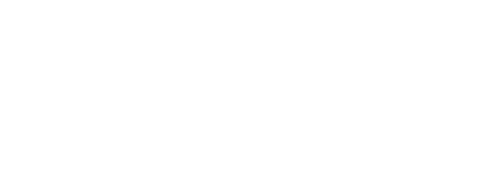 А.А. Кумарьков№ вариантаКомбинация значений признаковРезультат Услуги, за которым обращается заявитель «Выдача разрешения на строительство »Результат Услуги, за которым обращается заявитель «Выдача разрешения на строительство »Юридическое лицо, зарегистрированное на территории Российской Федерации, Заявитель обращается личноЮридическое лицо, зарегистрированное на территории Российской Федерации, Заявитель обращается через представителяФизическое лицо, включая индивидуального предпринимателя, Заявитель обращается личноФизическое лицо, включая индивидуального предпринимателя, Заявитель обращается через представителяРезультат Услуги, за которым обращается заявитель «Продление сроков действия разрешений на строительство»Результат Услуги, за которым обращается заявитель «Продление сроков действия разрешений на строительство»Физическое лицо, включая индивидуального предпринимателяЮридическое лицо, зарегистрированное на территории Российской ФедерацииРезультат Услуги, за которым обращается заявитель «Внесение изменений в разрешение на строительство»Результат Услуги, за которым обращается заявитель «Внесение изменений в разрешение на строительство»Физическое лицо, включая индивидуального предпринимателя, Обратился личноФизическое лицо, включая индивидуального предпринимателя, обратился через представителяЮридическое лицо, зарегистрированное на территории Российской Федерации, Обратился личноЮридическое лицо, зарегистрированное на территории Российской Федерации, обратился через представителяРезультат Услуги, за которым обращается заявитель «Исправление допущенных опечаток и (или) ошибок в выданном результате предоставления Услуги»Результат Услуги, за которым обращается заявитель «Исправление допущенных опечаток и (или) ошибок в выданном результате предоставления Услуги»Имеющий (ая/ее/ие) иные признаки, перечень которых приведен в приложении № 2 к настоящему Административному регламенту№ п/пПризнак заявителяЗначения признака заявителяРезультат Услуги «Выдача разрешения на строительство »Результат Услуги «Выдача разрешения на строительство »Результат Услуги «Выдача разрешения на строительство »Категория заявителя1. Юридическое лицо, зарегистрированное на территории Российской Федерации.2. Физическое лицо, включая индивидуального предпринимателяЗаявитель обращается лично или через представителя?1. Заявитель обращается лично.2. Заявитель обращается через представителяРезультат Услуги «Продление сроков действия разрешений на строительство»Результат Услуги «Продление сроков действия разрешений на строительство»Результат Услуги «Продление сроков действия разрешений на строительство»Категория заявителя1. Физическое лицо, включая индивидуального предпринимателя.2. Юридическое лицо, зарегистрированное на территории Российской ФедерацииРезультат Услуги «Внесение изменений в разрешение на строительство»Результат Услуги «Внесение изменений в разрешение на строительство»Результат Услуги «Внесение изменений в разрешение на строительство»Категория заявителя1. Физическое лицо, включая индивидуального предпринимателя.2. Юридическое лицо, зарегистрированное на территории Российской ФедерацииЗаявитель обращается лично или через представителя?1. Обратился лично.2. Обратился через представителяРезультат Услуги «Исправление допущенных опечаток и (или) ошибок в выданном результате предоставления Услуги»Результат Услуги «Исправление допущенных опечаток и (или) ошибок в выданном результате предоставления Услуги»Результат Услуги «Исправление допущенных опечаток и (или) ошибок в выданном результате предоставления Услуги»Категория заявителя1. Юридическое лицо, зарегистрированное на территории Российской Федерации.2. Физическое лицо, включая индивидуального предпринимателяЗаявитель обращается лично через представителя?1. Лично.2. Через представителяРезультат «Исправление допущенных опечаток и (или) ошибок в выданном результате предоставления Услуги»Результат «Исправление допущенных опечаток и (или) ошибок в выданном результате предоставления Услуги»Категория заявителяКатегория заявителяюридическое лицо, зарегистрированное на территории Российской Федерации -физическое лицо, включая индивидуального предпринимателя -Результат «Исправление допущенных опечаток и (или) ошибок в выданном результате предоставления Услуги»Результат «Исправление допущенных опечаток и (или) ошибок в выданном результате предоставления Услуги»Заявитель обращается лично через представителя?Заявитель обращается лично через представителя?лично -через представителя -№ п/пВарианты предоставления Услуги, в которых данный межведомственный запрос необходим12Выдача разрешения на строительство , физическое лицо, включая индивидуального предпринимателя, Заявитель обращается личноЗапрос сведений о факте прохождения технического осмотра (МИНИСТЕРСТВО ВНУТРЕННИХ ДЕЛ РОССИЙСКОЙ ФЕДЕРАЦИИ).Направляемые в запросе сведения: сведения не предусмотрены.Запрашиваемые в запросе сведения и цели использования запрашиваемых в запросе сведений: сведения не предусмотреныСведения из электронного паспорта транспортного средства (шасси транспортного средства) и электронного паспорта самоходной машины и других видов техники в полном объеме (Акционерное общество Электронный паспорт).Направляемые в запросе сведения:номер электронного паспорта транспортного средства (шасси транспортного средства);VIN;шасси (рама) №;кузов (кабина, прицеп) №.Запрашиваемые в запросе сведения и цели использования запрашиваемых в запросе сведений:номер электронного паспорта транспортного средства (шасси транспортного средства) (цели не предусмотрены);статус электронного паспорта ТС (цели не предусмотрены);дата статуса (цели не предусмотрены);VIN (цели не предусмотрены);марка ТС (цели не предусмотрены);модель (цели не предусмотрены);модификация (цели не предусмотрены);тип ТС (цели не предусмотрены);специальное назначение (цели не предусмотрены);оборудовано системой ГЛОНАСС (цели не предусмотрены);ICCID (цели не предусмотрены);категория (цели не предусмотрены);год выпуска (цели не предусмотрены);модель двиг. (цели не предусмотрены);№ двиг. (цели не предусмотрены);шасси (рама) № (цели не предусмотрены);кузов (кабина, прицеп) № (цели не предусмотрены);цвет (цели не предусмотрены);цвет. группа (цели не предусмотрены);тип двигателя (цели не предусмотрены);тип трансмиссии (цели не предусмотрены);мощн. двиг. л.с (цели не предусмотрены);мощн. двиг. кВТ (цели не предусмотрены);рабочий объем двиг. (куб/см) (цели не предусмотрены);разрешенная макс. масса, кг (цели не предусмотрены);масса без нагрузки, кг (цели не предусмотрены);изготовитель (цели не предусмотрены);тип привода (цели не предусмотрены);эко класс (цели не предусмотрены);положение руля (цели не предусмотрены);утилизац. сбор (цели не предусмотрены);одобрение типа ТС  (цели не предусмотрены);серия (цели не предусмотрены);номер (цели не предусмотрены);дата выдачи (цели не предусмотрены);кем выдано (цели не предусмотрены);таможенные документы  (цели не предусмотрены);ТД, ТПО (цели не предусмотрены);дата выдачи (цели не предусмотрены);кем выдано (цели не предусмотрены);там. ограничения (цели не предусмотрены);страна вывоза (цели не предусмотрены);паспорт транспортного средства (цели не предусмотрены);тип ПТС (цели не предусмотрены);серия (цели не предусмотрены);номер (цели не предусмотрены);кем выдан (цели не предусмотрены);особые отметки (цели не предусмотрены)Предоставление сведений, содержащихся в Едином государственном реестре прав на недвижимое имущество и сделок с ним (Федеральная служба государственной регистрации, кадастра и картографии).Направляемые в запросе сведения:кадастровый номер объекта недвижимости;адрес объекта недвижимости.Запрашиваемые в запросе сведения и цели использования запрашиваемых в запросе сведений:тип объекта недвижимости (цели не предусмотрены);кадастровый номер объекта недвижимости (цели не предусмотрены);адрес (цели не предусмотрены);правообладатель (цели не предусмотрены);дата (цели не предусмотрены);номер государственной регистрации права (цели не предусмотрены);дата документа (цели не предусмотрены);обременения (цели не предусмотрены);номер документа (цели не предусмотрены);адрес земельного участка или при отсутствии адреса иное описание местоположения такого земельного участка (цели не предусмотрены)Сведения о нахождении регистрационных документов и (или) государственных регистрационных знаков в розыске (МВД России).Направляемые в запросе сведения:государственный регистрационный знак транспортного средства;идентификационный номер (VIN);номер кузова (кабины, прицепа);номер двигателя;регистрационный документ;серия свидетельства о регистрации транспортного средства;номер свидетельства о регистрации транспортного средства;дата выдачи свидетельства о регистрации транспортного средства.Запрашиваемые в запросе сведения и цели использования запрашиваемых в запросе сведений:государственный регистрационный знак (цели не предусмотрены);идентификационный номер (VIN) (цели не предусмотрены);номер кузова (кабины, прицепа) (цели не предусмотрены);номер двигателя (цели не предусмотрены);вид учета (цели не предусмотрены);дата выставления в розыск (цели не предусмотрены);инициатор розыска (цели не предусмотрены);код подразделения (цели не предусмотрены)Выдача разрешения на строительство , физическое лицо, включая индивидуального предпринимателя, Заявитель обращается через представителяЗапрос сведений о факте прохождения технического осмотра (МИНИСТЕРСТВО ВНУТРЕННИХ ДЕЛ РОССИЙСКОЙ ФЕДЕРАЦИИ).Направляемые в запросе сведения: сведения не предусмотрены.Запрашиваемые в запросе сведения и цели использования запрашиваемых в запросе сведений: сведения не предусмотреныСведения из электронного паспорта транспортного средства (шасси транспортного средства) и электронного паспорта самоходной машины и других видов техники в полном объеме (Акционерное общество Электронный паспорт).Направляемые в запросе сведения:номер электронного паспорта транспортного средства (шасси транспортного средства);VIN;шасси (рама) №;кузов (кабина, прицеп) №.Запрашиваемые в запросе сведения и цели использования запрашиваемых в запросе сведений:номер электронного паспорта транспортного средства (шасси транспортного средства) (цели не предусмотрены);статус электронного паспорта ТС (цели не предусмотрены);дата статуса (цели не предусмотрены);VIN (цели не предусмотрены);марка ТС (цели не предусмотрены);модель (цели не предусмотрены);модификация (цели не предусмотрены);тип ТС (цели не предусмотрены);специальное назначение (цели не предусмотрены);оборудовано системой ГЛОНАСС (цели не предусмотрены);ICCID (цели не предусмотрены);категория (цели не предусмотрены);год выпуска (цели не предусмотрены);модель двиг. (цели не предусмотрены);№ двиг. (цели не предусмотрены);шасси (рама) № (цели не предусмотрены);кузов (кабина, прицеп) № (цели не предусмотрены);цвет (цели не предусмотрены);цвет. группа (цели не предусмотрены);тип двигателя (цели не предусмотрены);тип трансмиссии (цели не предусмотрены);мощн. двиг. л.с (цели не предусмотрены);мощн. двиг. кВТ (цели не предусмотрены);рабочий объем двиг. (куб/см) (цели не предусмотрены);разрешенная макс. масса, кг (цели не предусмотрены);масса без нагрузки, кг (цели не предусмотрены);изготовитель (цели не предусмотрены);тип привода (цели не предусмотрены);эко класс (цели не предусмотрены);положение руля (цели не предусмотрены);утилизац. сбор (цели не предусмотрены);одобрение типа ТС  (цели не предусмотрены);серия (цели не предусмотрены);номер (цели не предусмотрены);дата выдачи (цели не предусмотрены);кем выдано (цели не предусмотрены);таможенные документы  (цели не предусмотрены);ТД, ТПО (цели не предусмотрены);дата выдачи (цели не предусмотрены);кем выдано (цели не предусмотрены);там. ограничения (цели не предусмотрены);страна вывоза (цели не предусмотрены);паспорт транспортного средства (цели не предусмотрены);тип ПТС (цели не предусмотрены);серия (цели не предусмотрены);номер (цели не предусмотрены);кем выдан (цели не предусмотрены);особые отметки (цели не предусмотрены)Предоставление сведений, содержащихся в Едином государственном реестре прав на недвижимое имущество и сделок с ним (Федеральная служба государственной регистрации, кадастра и картографии).Направляемые в запросе сведения:кадастровый номер объекта недвижимости;адрес объекта недвижимости.Запрашиваемые в запросе сведения и цели использования запрашиваемых в запросе сведений:тип объекта недвижимости (цели не предусмотрены);кадастровый номер объекта недвижимости (цели не предусмотрены);адрес (цели не предусмотрены);правообладатель (цели не предусмотрены);дата (цели не предусмотрены);номер государственной регистрации права (цели не предусмотрены);дата документа (цели не предусмотрены);обременения (цели не предусмотрены);номер документа (цели не предусмотрены);адрес земельного участка или при отсутствии адреса иное описание местоположения такого земельного участка (цели не предусмотрены)Сведения о нахождении регистрационных документов и (или) государственных регистрационных знаков в розыске (МВД России).Направляемые в запросе сведения:государственный регистрационный знак транспортного средства;идентификационный номер (VIN);номер кузова (кабины, прицепа);номер двигателя;регистрационный документ;серия свидетельства о регистрации транспортного средства;номер свидетельства о регистрации транспортного средства;дата выдачи свидетельства о регистрации транспортного средства.Запрашиваемые в запросе сведения и цели использования запрашиваемых в запросе сведений:государственный регистрационный знак (цели не предусмотрены);идентификационный номер (VIN) (цели не предусмотрены);номер кузова (кабины, прицепа) (цели не предусмотрены);номер двигателя (цели не предусмотрены);вид учета (цели не предусмотрены);дата выставления в розыск (цели не предусмотрены);инициатор розыска (цели не предусмотрены);код подразделения (цели не предусмотрены)